Proposiciones con Punto de Acuerdo correspondientes a la Sexta Sesión del Segundo Período Ordinario de Sesiones, del Primer Año de Ejercicio Constitucional de la Sexagésima Segunda Legislatura del Congreso del Estado Independiente, Libre y Soberano de Coahuila de Zaragoza.5 de octubre del año 2021.Proposiciones de Grupos Parlamentarios, Fracciones Parlamentarias y Diputadas y Diputados:	A.- Proposición con Punto de Acuerdo que presenta la Diputada Edna Ileana Dávalos Elizondo, conjuntamente las Diputadas y Diputados integrantes del Grupo Parlamentario “Miguel Ramos Arizpe”, del Partido Revolucionario Institucional, “Con el objeto de exhortar a la Comisión de Hacienda y Crédito Público de la Cámara de Diputados del Congreso de la Unión, para que establezca una mesa de trabajo con representantes de los Institutos, Colegios y Asociaciones de Contadores Públicos del País, para analizar y atender las inquietudes respecto a la iniciativa presentada por el Ejecutivo  Federal que reforma el tercer párrafo de la fracción III del artículo 52, del Código Fiscal de la Federación”.De urgente y Obvia ResoluciónB.- Proposición con Punto de Acuerdo que presenta la Diputada Lizbeth Ogazón Nava, conjuntamente con las Diputadas y el Diputado integrantes del Grupo Parlamentario “Movimiento de Regeneración Nacional” del Partido Morena, “Para que se envíe atento exhorto a la Comisión de Derechos Humanos del Estado de Coahuila con el fin que vigile el cumplimiento de la recomendación 006/2020 en contra del R. Ayuntamiento de Ramos Arizpe”.De urgente y Obvia ResoluciónC.- Proposición con Punto de Acuerdo que presenta el Diputado Rodolfo Gerardo Walss Aurioles, conjuntamente con las Diputadas integrantes del Grupo Parlamentario, “Carlos Alberto Páez Falcón”, del Partido Acción Nacional, “Con objeto de que este H. Pleno solicite a la Junta de Gobierno el acordar una investigación, en los términos de la Ley General de Responsabilidades Administrativas y de la normatividad de este Poder Legislativo que resulte aplicable, para deslindar responsabilidades por la opacidad con que el tesorero maneja las finanzas de este Congreso”.De urgente y Obvia ResoluciónD.- Proposición con Punto de Acuerdo que presenta la Diputada María Eugenia Guadalupe Calderón Amezcua, conjuntamente con las Diputadas y Diputados integrantes del Grupo Parlamentario “Miguel Ramos Arizpe”, del Partido Revolucionario Institucional, “Con el objeto de enviar un atento exhorto al Director General del Instituto de Seguridad y Servicios Sociales de los Trabajadores del Estado (ISSSTE), para que en coordinación con las Delegaciones y Subdelegaciones Estatales, implemente mecanismos que permitan tramitar las licencias para los trabajadores derechohabientes por cuidados médicos de hijos con cáncer, y se le dé mayor difusión a dicha prestación”.De urgente y Obvia ResoluciónE.- Proposición con Punto de Acuerdo que presenta la Diputada Laura Francisca Aguilar Tabares conjuntamente con las Diputadas y el Diputado del Grupo Parlamentario “Movimiento de Regeneración Nacional” del partido MORENA, “Para que se envíe un atento exhorto al Ayuntamiento de Torreón, Coahuila solicitando la reactivación de una Casa de la Cultura”.De urgente y Obvia Resolución	F.- Proposición con Punto de Acuerdo que presenta la Diputada María Guadalupe Oyervides Valdez, conjuntamente las Diputadas y Diputados integrantes del Grupo Parlamentario “Miguel Ramos Arizpe”, del Partido Revolucionario Institucional, “Mediante el cual se exhorta al Ejecutivo Federal, a través de la(s) Secretaria(s) respectiva(s), para que emitan o propongan las reglas de operación que garanticen la correcta aplicación de los recursos asignados al FONDEN”.G.- Proposición con Punto de Acuerdo que presenta el Diputado Francisco Javier Cortez Gómez, conjuntamente con las Diputadas integrantes del Grupo Parlamentario “Movimiento de Regeneración Nacional” del partido MORENA, “Con objeto de exhortar al Instituto Electoral de Coahuila a que, en observancia a sus propios principios rectores, y con estricto apego a la legislación aplicable, prevenga vicios o intereses partidistas que pudieran poner en riesgo la limpieza y legitimidad del actual proceso de selección y designación de titulares de las Unidades Técnicas de Igualdad y No Discriminación, y de archivo y gestión documental”.De urgente y Obvia ResoluciónH.- Proposición con Punto de Acuerdo que presenta la Diputada María Esperanza Chapa García, conjuntamente las Diputadas y Diputados integrantes del Grupo Parlamentario “Miguel Ramos Arizpe”, del Partido Revolucionario Institucional, “Con el objeto de exhortar respetuosamente a la Comisión de Presupuesto y Cuenta Pública de la Cámara de Diputados, para que durante el análisis y discusión del Presupuesto de Egresos de la Federación para el ejercicio fiscal 2022, se considere una partida presupuestal para la construcción de un nuevo Hospital General de Zona del Instituto Mexicano del seguro Social, así como una Unidad Médica Familiar”.De urgente y Obvia ResoluciónI.- Proposición con Punto de Acuerdo que presenta la Diputada Lizbeth Ogazón Nava, conjuntamente con las Diputadas y el Diputado integrantes del Grupo Parlamentario Movimiento de Regeneración Nacional del Partido Morena, “Para que se envíe atento exhorto a la Comisión Ejecutiva Estatal de Atención a Víctimas en el Estado de Coahuila de Zaragoza (CEAV), con el objeto de solicitarle informe a este Congreso las acciones tomadas respecto al registro CEAV REV/022-2020”.De urgente y Obvia ResoluciónJ.- Proposición con Punto de Acuerdo que presenta la Diputada Olivia Martínez Leyva, conjuntamente con las Diputadas y Diputados integrantes del Grupo Parlamentario “Miguel Ramos Arizpe”, del Partido Revolucionario Institucional, “Con el objeto de exhortar al Congreso de la Unión para que a través de la Comisión de Presupuesto y Cuenta Pública, se realicen las acciones necesarias a fin de fortalecer a las PyMES dentro del presupuesto de egresos para el ejercicio fiscal 2022, a fin de mitigar los efectos adversos que la pandemia del covid-19, dejo en materia económica en el país”.De urgente y Obvia ResoluciónK.- Proposición con Punto de Acuerdo que presenta la Diputada Luz Elena Guadalupe Morales Núñez, conjuntamente con las Diputadas y Diputados integrantes del Grupo Parlamentario “Miguel Ramos Arizpe”, del Partido Revolucionario Institucional, “Con el objeto de exhortar al Instituto Mexicano del Seguro Social a que, en el ámbito de sus atribuciones, promueva las acciones necesarias para garantizar el derecho a la protección de la salud y a la seguridad social de las hijas e hijos de las personas aseguradas y pensionadas, hasta los 18 años de edad, sin exclusión o discriminación por razón de estudios académicos”.L.- Proposición con Punto de Acuerdo que presenta el Diputado Jesús María Montemayor Garza, conjuntamente con las Diputadas y Diputados integrantes del Grupo Parlamentario “Miguel Ramos Arizpe”, del Partido Revolucionario Institucional, “Con el objeto de exhortar de manera respetuosa a la Secretaria de Agricultura y Desarrollo Rural (SADER) y a la Secretaría de Medio Ambiente y Recursos Naturales (SEMARNAT), refuercen sus programas y estrategias para combatir el desperdicio y pérdida de alimentos en el país”.De urgente y Obvia ResoluciónM.- Proposición con Punto de Acuerdo que presentan las Diputadas María Bárbara Cepeda Boehringer, Luz Elena Guadalupe Morales Núñez, Martha Loera Arámbula, Olivia Martínez Leyva y el Diputado Álvaro Moreira Valdés, conjuntamente las Diputadas y Diputados integrantes del Grupo Parlamentario “Miguel Ramos Arizpe”, del Partido Revolucionario Institucional, “Con el objeto de exhortar a los Municipios del Estado de Coahuila de Zaragoza, a fin de que analicen la implementación del modelo de los comités ciudadanos de seguridad, tomando como referencia el éxito y las buenas prácticas obtenidas con la implementación de esta política pública en el Municipio de Saltillo, así como exhortarlos para que consideren sumarse al esquema del mando único policial”.De urgente y Obvia ResoluciónN.- Proposición con Punto de Acuerdo que presenta la Diputada Martha Loera Arámbula, conjuntamente con las Diputadas y Diputados integrantes del Grupo Parlamentario “Miguel Ramos Arizpe”, del Partido Revolucionario Institucional, “Con el objeto de exhortar respetuosamente a la Comisión de Presupuesto y Cuenta Pública de la Cámara de Diputados, para que considere un aumento presupuestal a las aportaciones y participaciones federales para las entidades federativas, a fin de fortalecer la impartición de justicia en los Estados”.	Ñ.- Proposición con Punto de Acuerdo que presentan el Diputado Álvaro Moreira Valdés, conjuntamente con las Diputadas y Diputados integrantes del Grupo Parlamentario “Miguel Ramos Arizpe”, del Partido Revolucionario Institucional, “Con el objeto de exhortar a la Comisión Reguladora de Energía, para que realice una evaluación y, en su caso, ajuste de la metodología empleada para fijar los precios máximos al público del gas LP, a fin de estabilizar y reducir el costo final a los consumidores”.O.- Proposición con Punto de Acuerdo que presenta la Diputada Olivia Martínez Leyva, conjuntamente con las Diputadas y Diputados integrantes del Grupo Parlamentario “Miguel Ramos Arizpe”, del Partido Revolucionario Institucional, “Con el objeto de exhortar respetuosamente a la Secretaría de Salud, para que, en coordinación con la Secretaría de Educación Pública y sus homólogos en el Estado, de acuerdo a las facultades que les corresponden, refuercen los programas y campañas de información relacionadas con la prevención y control de los trastornos de la conducta alimentaria, con el objeto de sensibilizar a la población estudiantil sobre este tema”.PROPOSICIÓN CON PUNTO DE ACUERDO QUE PRESENTA LA DIPUTADA EDNA ILEANA DÁVALOS ELIZONDO, EN CONJUNTO CON LAS DIPUTADAS Y LOS DIPUTADOS INTEGRANTES DEL GRUPO PARLAMENTARIO “MIGUEL RAMOS ARIZPE” DEL PARTIDO REVOLUCIONARIO INSTITUCIONAL, CON EL OBJETO DE EXHORTAR A LA COMISIÓN DE HACIENDA Y CRÉDITO PÚBLICO DE LA CÁMARA DE DIPUTADOS DEL CONGRESO DE LA UNIÓN PARA QUE ESTABLEZCA UNA MESA DE TRABAJO CON REPRESENTANTES DE LOS INSTITUTOS, COLEGIOS Y ASOCIACIONES DE CONTADORES PÚBLICOS DEL PAÍS PARA ANALIZAR Y ATENDER LAS INQUIETUDES RESPECTO A LA INICIATIVA PRESENTADA POR EL EJECUTIVO FEDERAL QUE REFORMA EL TERCER PÁRRAFO DE LA FRACCIÓN III DEL ARTÍCULO 52, DEL CÓDIGO FISCAL DE LA FEDERACIÓN.H.  PLENO DEL CONGRESO DEL ESTADO DE COAHUILA DE ZARAGOZA.PRESENTE. -La suscrita Diputada Edna Ileana Dávalos Elizondo, conjuntamente con las demás Diputadas y Diputados integrantes del Grupo Parlamentario “Miguel Ramos Arizpe”, del Partido Revolucionario Institucional, con fundamento en lo dispuesto por los artículos 21 fracción VI, 179, 180, 181, 182 y demás relativos de la Ley Orgánica del Congreso del Estado de Coahuila de Zaragoza, así como los artículos 16 fracción IV, 47 fracción IV, V y VI del Reglamento Interior de Prácticas Parlamentarias del Congreso del Estado Libre e Independiente de Coahuila de Zaragoza, nos permitimos presentar ante esta Soberanía, la presente Proposición con Punto de Acuerdo, solicitando que la misma sea considerada de urgente y obvia resolución con base a la siguiente:EXPOSICIÓN DE MOTIVOSEl 8 de septiembre del presente año, la Secretaría de Hacienda y Crédito Público hizo entrega a la Cámara de Diputados del Paquete Económico y las Reformas Fiscales para el año 2022, el cual comprende los Criterios Generales de Política Económica, la iniciativa de Ley de Ingresos de la Federación, el Proyecto de Presupuesto de Egresos de la Federación, entre otras reformas a las leyes fiscales federales.Entre los cambios propuestos por el Ejecutivo Federal, se encuentra una Iniciativa con Proyecto de Decreto que reforma, adiciona y deroga diversas disposiciones del Código Fiscal de la Federación. Con dicha iniciativa, se pretende modificar los artículos 32-A y 32- H de dicho Código, así como los artículos 4, 42 y 76 de la Ley del Impuesto Sobre la Renta con el objetivo de reestablecer la obligatoriedad del dictamen de estados financieros.Este dictamen de estados financieros se creó en abril de 1959, con el objeto de que el Estado coadyuvara con los Contadores Públicos, en la labor de fiscalización y recaudación, así como en la comprobación del cumplimiento de las disposiciones fiscales de los contribuyentes.Dicho sistema resultó ser una herramienta de gran ayuda para el Servicio de Administración Tributaria, pues gracias a la disciplina, responsabilidad y honradez de los Contadores Públicos así como por su relación y experiencia con la práctica contable, en 2011 se presentaron más de 84 mil dictámenes de este tipo. Los beneficios no solo eran para la Hacienda Pública, también representaba una fuente de empleo para el gremio de contadores y especialmente para los contribuyentes, puesto que se les otorgaba la facilidad de contar con la asesoría de personal autorizado por el SAT que les funcionaba como un medio de autocorrección financiera, brindándoles certeza de que están cumpliendo de manera adecuada, puntual y precisa con sus obligaciones fiscales.Sin embargo, una serie de reformas eliminaron la obligatoriedad y aumentaron los requisitos para que las personas físicas y morales accedieran al beneficio del Dictamen Fiscal  que los Contadores Públicos Inscritos al SAT realizaban, además, se modificaron los requisitos para quienes quisieran acceder a dicho sistema, restringiéndolo aún más y dejando fuera a múltiples empresas y personas físicas.La modificación que se pretende realizar en el artículo 32-A, en donde se establece la posibilidad de que las personas físicas con actividades empresariales así como las personas morales que en el ejercicio inmediato anterior hayan obtenido ingresos acumulables superiores a 122 millones de pesos, que el valor de su activo que emita el SAT sea superior a 97 millones de pesos o que por lo menos trescientos de sus trabajadores les hayan prestado servicios en cada uno de los meses del ejercicio inmediato anterior, ahora deberán contratar un Contador Público Inscrito, conforme a lo establecido en el artículo 52 del Código Fiscal, para que realice sus dictámenes de estados financieros.Dicha modificación pretende beneficiar a la economía, especialmente a las finanzas del Estado Mexicano, así como a los Contadores Públicos y a los contribuyentes. No obstante, la reforma viene acompañada de algunas modificaciones al artículo 52 del Código Fiscal que podrían afectar a los Contadores Públicos, puesto que, en donde se establecen los requisitos para que el Contador Público pueda ser inscrito para realizar los dictámenes así como las obligaciones a las que se encuentra sujeto, se plantea agregar la obligación de informar a la autoridad fiscal, cuando derivado de la elaboración del dictamen, conozca que el contribuyente ha incumplido con las disposiciones fiscales y/o aduaneras o que ha realizado una conducta que pueda constituir un delito fiscal.Diversos institutos, colegios y asociaciones de Contadores Públicos del País, han externado su preocupación derivado de dichas modificaciones, pues si bien, aclaran que es factible realizar la revisión de las obligaciones fiscales, tratándose de las obligaciones aduaneras, los Contadores Públicos no son peritos dentro del Código Aduanero, por lo que está fuera de sus facultades y se les podría fincar responsabilidades que pueden llegar a constituir un delito por encubrimiento de delitos fiscales.Es por esto, que solicitamos a los integrantes de la Comisión de Hacienda y Crédito Público de la Cámara de Diputados que entablen un diálogo con los representantes de las asociaciones, colegios e institutos de Contadores Públicos para esclarecer las preocupaciones, resolver las dudas o en su caso, realizar las modificaciones pertinentes a la iniciativa presentada por el Ejecutivo  Federal que reforma el tercer párrafo de la fracción III del artículo 52 del Código Fiscal de la Federación.Coincidimos que restaurar la obligatoriedad de los dictámenes fiscales realizados por los Contadores Públicos Inscritos es de gran ayuda para que tanto los contribuyentes tengan la certeza de que están cumpliendo con sus obligaciones fiscales, así como para el SAT, pues según la Procuraduría de la Defensa del Contribuyente, en 2012 el sistema ayudaba a incentivar la recaudación en un 30%.Este sistema funciona gracias a la participación activa de los Contadores Públicos autorizados para emitir dictámenes con efectos fiscales que han cumplido con su labor de auxiliar a la autoridad fiscal, por lo que es importante incluir y tomar en cuenta la opinión y los cuestionamientos de quienes ejercen dicha profesión, para formular una propuesta que beneficie a la Hacienda Pública, castigue a quienes verdaderamente incurran en acciones que pueden constituir un delito fiscal y de la certeza a los contribuyentes que están cumpliendo con sus obligaciones.Por lo anteriormente expuesto y fundado, se presenta ante este Honorable Pleno, solicitando sea tramitado como de urgente y obvia resolución, el siguiente: PUNTO DE ACUERDOÚNICO. – SE EXHORTA A LA COMISIÓN DE HACIENDA Y CRÉDITO PÚBLICO DE LA CÁMARA DE DIPUTADOS DEL CONGRESO DE LA UNIÓN PARA QUE ESTABLEZCA UNA MESA DE TRABAJO CON REPRESENTANTES DE LOS  INSTITUTOS, COLEGIOS Y ASOCIACIONES DE CONTADORES PÚBLICOS DEL PAÍS PARA QUE SE ANALICEN Y ATIENDAN LOS CUESTIONAMIENTOS E INQUIETUDES RESPECTO A LA INICIATIVA PRESENTADA POR EL EJECUTIVO  FEDERAL QUE REFORMA EL TERCER PÁRRAFO DE LA FRACCIÓN III DEL ARTÍCULO 52, DEL CÓDIGO FISCAL DE LA FEDERACIÓN.ATENTAMENTESaltillo, Coahuila, a 05 octubre del 2021DIP. EDNA ILEANA DÁVALOS ELIZONDODEL GRUPO PARLAMENTARIO “MIGUEL RAMOS ARIZPE”,DEL PARTIDO REVOLUCIONARIO INSTITUCIONAL.CONJUNTAMENTE CON LAS DEMÁS DIPUTADAS Y DIPUTADOS INTEGRANTES DEL GRUPO PARLAMENTARIIO “MIGUEL RAMOS ARIZPE” DEL PARTIDO REVOLUCIONARIO INSTITUCIONAL.PROPOSICIÓN CON PUNTO DE ACUERDO QUE PRESENTA LA DIPUTADA LIZBETH OGAZÓN NAVA CONJUNTAMENTE CON LAS DIPUTADAS Y ÉL DIPUTADO INTEGRANTES DEL GRUPO PARLAMENTARIO movimiento de regeneración nacional DEL PARTIDO morena, PARA QUE SE ENVÍE ATENTO EXHORTO A LA COMISIÓN DE DERECHOS HUMANOS DEL ESTADO DE COAHUILA CON EL FIN QUE VIGILE EL CUMPLIMIENTO DE LA RECOMENDACIÓN 006/2020 EN CONTRA DEL R. AYUNTAMIENTO DE RAMOS ARIZPE.H. PLENO DEL CONGRESO DEL ESTADO DE COAHUILA DE ZARAGOZA P R E S E N T E.- La suscrita Diputada Lizbeth Ogazón Nava, conjuntamente con las demás Diputadas y él Diputado integrantes del Grupo Parlamentario movimiento de regeneración nacional, del Partido morena, con fundamento en lo dispuesto por los artículos 21 fracción VI, 179, 180, 181, 182 y demás relativos de la Ley Orgánica del Congreso del Estado Independiente, Libre y Soberano de Coahuila de Zaragoza, nos permitimos presentar ante este H. Pleno del Congreso del Estado, la presente Proposición con Punto de Acuerdo, solicitando que la misma sea considerada de urgente y obvia resolución en base a las siguientes: C O N S I D E R A C I O N E SDesafortunadamente los vecinos de Molinos del Rey en Ramos Arizpe, saben lo que es ser violentados en sus derechos humanos TODOS LOS DIAS, trasgresión a su derecho a la legalidad y seguridad jurídica, en la modalidad de ejercicio indebido de la seguridad pública y negativa en el derecho de petición. El Ayuntamiento de Ramos Arizpe es quien perpetua este hecho, no importando que ya exista la recomendación 006/2020, los vecinos no han visto cambio alguno.Dentro de la recomendación, a más de un año no hay procedimientos administrativos, no hay sanciones, no hay las capacitaciones requeridas al personal… ¿Qué está haciendo la autoridad responsable?Como bien establece la propia recomendación deben exhibirse los documentos con los cuales se acredite el cumplimiento, e incluso si considera que necesita más tiempo para el debido cumplimiento puede exponer las causas razonadas y establecer una fecha límite de cumplimiento, es decir se tienen consideraciones con la autoridad y sus procedimientos pero aun así, los vecinos de Molinos del Rey siguen viendo lo mismo, nada. Esen razón de lo anterior que, solicitamos a la Comisión de los Derechos Humanos del Estado de Coahuila de Zaragoza, vigile y de seguimiento a la recomendación 006/2020 dirigida al R. Ayuntamiento de Ramos Arizpe, pues los quejosos aún esperan acciones tendientes a salvaguardar sus derechos, no basta con la emisión de una recomendación, hay que lograr que la autoridad responsable cumpla en los términos establecidos. Solicitamos se siga con precisión el cumplimiento de las recomendaciones, no dejemos que la burocracia se apodere de estos instrumentos de justicia, como Comisión de los Derechos Humanos exijan el cumplimiento al Ayuntamiento de Ramos Arizpe, los ciudadanos lo merecen, los derechos son suyos. Por lo anteriormente expuesto y con fundamento en lo dispuesto por los artículos 21 fracción VI, 179, 180, 181, 182 y demás relativos de la Ley Orgánica del Congreso del Estado Independiente, Libre y Soberano de Coahuila de Zaragoza, se presenta ante este H. Pleno del Congreso del Estado, solicitando que sea tramitado como de urgente y obvia resolución el siguiente:PUNTO DE ACUERDOÚNICO. SE ENVÍE ATENTO EXHORTO A LA COMISIÓN DE DERECHOS HUMANOS DEL ESTADO DE COAHUILA CON EL FIN DE QUE VIGILE EL CUMPLIMIENTO DE LA RECOMENDACIÓN 006/2020 EN CONTRA DEL R. AYUNTAMIENTO DE RAMOS ARIZPE.A T E N T A M E N T ESaltillo, Coahuila de Zaragoza, Octubre 5 de 2021Grupo Parlamentario de morena Dip. Lizbeth Ogazón NavaDip. Teresa De Jesús Meraz GarcíaDip. Laura Francisca Aguilar TabaresDip. Francisco Javier Cortez Gómez H.  PLENO DEL CONGRESO DEL ESTADO DE COAHUILA DE ZARAGOZA.PRESENTE. – Proposición con Punto de Acuerdo que presenta el Diputado Rodolfo Walss Aurioles, conjuntamente con las diputadas integrantes del Grupo Parlamentario “Carlos Alberto Páez Falcón”, del Partido Acción Nacional, con objeto de que este H. Pleno solicite a la Junta de Gobierno el acordar una investigación, en los términos de la Ley General de Responsabilidades Administrativas y de la normatividad de este Poder Legislativo que resulte aplicable, para deslindar responsabilidades por la opacidad con que el tesorero maneja las finanzas de este Congreso; lo anterior con base en la siguiente: Exposición de MotivosLa Ley General de Responsabilidades Administrativas establece:Artículo 7. Los Servidores Públicos observarán en el desempeño de su empleo, cargo o comisión, los principios de disciplina, legalidad, objetividad, profesionalismo, honradez, lealtad, imparcialidad, integridad, rendición de cuentas, eficacia y eficiencia que rigen el servicio público. Para la efectiva aplicación de dichos principios, los Servidores Públicos observarán las siguientes directrices:Actuar conforme a lo que las leyes, reglamentos y demás disposiciones jurídicas les atribuyen a su empleo, cargo o comisión, por lo que deben conocer y cumplir las disposiciones que regulan el ejercicio de sus funciones, facultades y atribuciones;….VI.	Administrar los recursos públicos que estén bajo su responsabilidad, sujetándose a los principios de austeridad, eficiencia, eficacia, economía, transparencia y honradez para satisfacer los objetivos a los que estén destinados;Este ordenamiento es de observancia y aplicación obligatoria en todo el país y en todos los poderes públicos, organismos autónomos y descentralizados, así como en los municipios. Por otra parte, y por ser del interés de esta proposición, consideramos necesario citar las siguientes disposiciones de la Ley General de Transparencia y Acceso a la Información Pública:Artículo 70. En la Ley Federal y de las Entidades Federativas se contemplará que los sujetos obligados pongan a disposición del público y mantengan actualizada, en los respectivos medios electrónicos, de acuerdo con sus facultades, atribuciones, funciones u objeto social, según corresponda, la información, por lo menos, de los temas, documentos y políticas que a continuación se señalan:… VIII.	La remuneración bruta y neta de todos los Servidores Públicos de base o de confianza, de todas las percepciones, incluyendo sueldos, prestaciones, gratificaciones, primas, comisiones, dietas, bonos, estímulos, ingresos y sistemas de compensación, señalando la periodicidad de dicha remuneración;….X.	El número total de las plazas y del personal de base y confianza, especificando el total de las vacantes, por nivel de puesto, para cada unidad administrativa;XI.	Las contrataciones de servicios profesionales por honorarios, señalando los nombres de los prestadores de servicios, los servicios contratados, el monto de los honorarios y el periodo de contratación;….XXI.	La información financiera sobre el presupuesto asignado, así como los informes del ejercicio trimestral del gasto, en términos de la Ley General de Contabilidad Gubernamental y demás normatividad aplicable;Los ordenamientos citados dejan en claro que la información financiera relacionada con las nóminas de los sujetos obligados es pública, y los es toda época del año. Asimismo, la información que se refiere a las nóminas de asimilados o de honorarios, también lo es. Por si eso fuera poco, La Ley Orgánica del Congreso del Estado de Coahuila establece: ARTÍCULO 21.- Son derechos de las Diputadas y los Diputados, en los términos de la presente Ley: XII. 	Acceder a todos los documentos del Congreso del Estado, a las cuentas públicas de los sujetos obligados y a toda la información financiera que se presente ante la Legislatura, sus comisiones y comités, sin restricción alguna, con excepción de aquella información en la que se deba guardar la debida reserva de acuerdo a los casos en que así lo disponga la Ley de Acceso a la Información Pública y Protección de Datos Personales o así lo haya determinado mediante el acuerdo de reserva correspondiente la autoridad competente y en su caso por así determinarlo la mesa directiva del Congreso, yComo Diputados y Diputadas, es inaudito e inconcebible que un funcionario de este Congreso, se tomé la facultad de negarnos acceso a la información del propio Congreso. Sin embargo, en este Poder Legislativo, al igual que en el Gobierno del Estado de Coahuila, la opacidad reina y campea a sus anchas, lo que, lamentablemente, parece ser una costumbre histórica; esta vez de la mano del tesorero Javier Lechuga Jiménez Labora, quien, con total arbitrariedad y violando las leyes mencionadas, además de la Ley de Acceso a la Información del Estado, mantiene oculta la nómina de trabajadores asimilados.A solicitud expresa mediante oficio de un servidor en su calidad de diputado en funciones, donde le solicito ““La relación total de personas que se encuentran contratadas bajo el régimen de asimilados en la presente legislatura, incluyendo el nombre completo, la percepción asignada, y en su caso, las prestaciones conferidas.”La respuesta del tesorero fue:“…la relación de personas que se encuentran contratadas bajo el Régimen de Asimilados en la actual legislatura se encuentra reservada toda vez que forma parte del proceso de fiscalización y revisión relativa al Primer Trimestre del Avance de Gestión Financiera de 2021, según lo establecido en la Ley de Rendición de Cuentas y Fiscalización Superior del Estado de Coahuila de Zaragoza en los numerales 10 y 12…” Llama la atención que la respuesta del Tesorero del Congreso, es exactamente la misma que en su momento obtuve de la Secretaría de Infraestructura  del Gobierno del Estado, cuando solicité los contratos del Metrobús Laguna y que por cierto, impugné y obtuve resolución favorable del ICAI, en la que señalan que la información sujeta al proceso de fiscalización no es por ese motivo, información reservada. La nómina de ninguna manera puede ser reservada, y en todo momento debe ser pública. Contrario a lo que plantea el tesorero, la rendición de cuentas a través del proceso de fiscalización es una obligación de las autoridades que no está en oposición con el derecho a la transparencia y acceso a la información pública de parte de los gobernados. Es absurdo que el sujeto obligado me niegue acceso a información de naturaleza pública argumentando que dicha información está en proceso de fiscalización, ya que ambas figuras (fiscalización y acceso a la información) no son contradictorias sino complementarias de un mismo fin: la legal y transparente actuación de las autoridades. Por otra parte, los artículos que cita, 10 y 12 de la Ley de Rendición y Fiscalización de Cuentas del Estado, no guardan relación alguna con el reservar la información, por lo que es mentira el fundamento como lo es el argumento. Todos los sabemos, históricamente la nómina de asimilados suele esconder a los llamados aviadores, personas que cobran sin trabajar, sin venir, con cargos inventados. Por otra parte, es de sobra conocido el hecho de que el tesorero recortó prestaciones de los trabajadores y empleado de confianza de este Poder Legislativo que habían sido reconocidas por la legislatura saliente, como el bono o apoyo del día de la madre, el del día del padre, apoyo a útiles escolares, así como las compensaciones que se daban a diversos trabajadores y empleados.Todo esto amerita un proceso de responsabilidades para el tesorero, el cual debe ser iniciado por la Junta de Gobierno, dado el rango de su puesto, o en su caso, instruir al contralor para que, sin presiones de ningún tipo, se encargue del mismo. Por cierto, no descarto y espero que la Junta de Gobierno tome cartas en el asunto, que la verdadera razón que el Tesorero de este Congreso mantenga oculta la nómina de asimilables, son las versiones de que él mismo, en su momento, aparecía en dicha nómina y era el aviador principal que había en este Congreso. Por las razones expuestas, presentamos a esta soberanía la siguiente: Proposición con Puntos de AcuerdoQue, por las características del caso, solicitamos que sea resuelta en la vía de urgente y obvia resolución.ÚNICO. -  Este H. Pleno instruye a la Junta de Gobierno para que, conforme a la ley, se inicie un proceso de investigación al Tesorero de este Poder Legislativo, con la finalidad de deslindar responsabilidades por los hechos señalado en esta proposición. Fundamos esta petición en los artículos 21, Fracción VI, 179, 180 y 182 de La Ley Orgánica del Congreso del Estado de Coahuila de Zaragoza. ATENTAMENTE“Por una patria ordenada y generosa y una vida mejor y más digna para todos”. Grupo Parlamentario “Carlos Alberto Páez Falcón” del Partido Acción Nacional. Saltillo, Coahuila de Zaragoza, 05 de octubre de 2021_________________________DIP. RODOLFO GERARDO WALSS AURIOLES       ____________________			 __________________         DIP. MAYRA LUCILA 			             DIP. LUZ NATALIA          VALDÉS GONZÁLEZ			                VIRGIL ORONAPROPOSICIÓN CON PUNTO DE ACUERDO QUE PRESENTA LA DIPUTADA MARÍA EUGENIA GUADALUPE CALDERÓN AMEZCUA, CONJUNTAMENTE CON LAS DIPUTADAS Y LOS DIPUTADOS INTEGRANTES DEL GRUPO PARLAMENTARIO “MIGUEL RAMOS ARIZPE” DEL PARTIDO REVOLUCIONARIO INSTITUCIONAL, CON EL OBJETO DE ENVÍAR UN ATENTO EXHORTO AL DIRECTOR GENERAL DEL INSTITUTO DE SEGURIDAD Y SERVICIOS SOCIALES DE LOS TRABAJADORES DEL ESTADO (ISSSTE), PARA QUE EN COORDINACIÓN CON LAS DELEGACIONES Y SUBDELEGACIONES ESTATALES, IMPLEMENTE MECANISMOS QUE PERMITAN TRAMITAR LAS LICENCIAS PARA LOS TRABAJADORES DERECHOHABIENTES POR CUIDADOS MÉDICOS DE HIJOS CON CÁNCER, Y SE LE DÉ MAYOR DIFUSIÓN A DICHA PRESTACIÓN.H.  PLENO DEL CONGRESO DEL ESTADO DE COAHUILA DE ZARAGOZAP R E S E N T E.-La suscrita Diputada María Eugenia Guadalupe Calderón Amezcua, conjuntamente con las demás Diputadas y Diputados integrantes del Grupo Parlamentario “Miguel Ramos Arizpe”, del Partido Revolucionario Institucional, con fundamento en lo dispuesto por los artículos 21 fracción VI, 179, 180, 181, 182 y demás relativos de la Ley Orgánica del Congreso del Estado Independiente, Libre y Soberano de Coahuila de Zaragoza, nos permitimos presentar ante este H. Pleno del Congreso, la presente Proposición con Punto de Acuerdo, solicitando que la misma sea considerada de urgente y obvia resolución en base a las siguientes:C O N S I D E R A C I O N E SLo que hoy planteo requiere la empatía de todas y todos ustedes, y confío plenamente que será aprobado, con tan solo imaginar lo difícil que es para una madre y un padre lidiar con una enfermedad grave que puede terminar con la vida de un hijo…Septiembre fue el mes de la sensibilización del cáncer infantil, y ante ello diferentes organismos internacionales han instado a todos los países a que mejoren los métodos de diagnóstico y tratamiento, ya que, según la Organización Panamericana de la Salud, las defunciones evitables a causa del cáncer infantil se producen como consecuencia de la falta de diagnóstico, diagnósticos incorrectos o tardíos, dificultades para acceder a la atención o el abandono del tratamiento.Según la Asociación Mexicana de Ayuda a Niños con Cáncer, el cáncer infantil es la primera causa de muerte por enfermedad en infantes de 5 a 14 años de edad. Pero, ¿en qué consiste el tratamiento del cáncer infantil? Los tipos de tratamiento que recibe un niño con cáncer dependerán del tipo de cáncer y de lo avanzado que esté. Los tratamientos comunes son: cirugía, quimioterapia, radioterapia, inmunoterapia y trasplante de células madre.En el tratamiento para el cáncer infantil se usan dosis más altas de quimio y radiación, de las que se usan para los adultos, y algunos de los efectos secundarios no deseados de los tratamientos causan más daño a los niños que a los adultos, lo anterior debido a que el cuerpo de los menores se encuentra en crecimiento y desarrollo.Es importante señalar que los efectos secundarios de las quimioterapias y las radioterapias se pueden presentar de inmediato, o meses, inclusive años después de terminar el tratamiento.Ante ello, se desprende la gran necesidad, de que cada menor que atraviesa la gran lucha contra el cáncer, se encuentre asistido por alguno de sus padres o de ambos, que lo haga sentir protegido y acompañado.El 4 de junio de 2019 se publicó en el Diario Oficial de la Federación el Decreto mediante el cual se adicionan diversas disposiciones de la Ley del Seguro Social, de la Ley del Instituto de Seguridad y Servicios Sociales de los Trabajadores del Estado y de la Ley Federal del Trabajo, consistentes en otorgar una licencia por cuidados médicos de los hijos diagnosticados con cáncer, para ausentarse de sus labores para madres o padres trabajadores asegurados.Lo anterior, para los casos de menores de hasta 16 años que requieran descanso médico en los periodos críticos de tratamiento, o de hospitalización incluyendo el tratamiento destinado al alivio del dolor y los cuidados paliativos por cáncer avanzado, puedan estar acompañados por uno de sus padres.Señala el adicionado artículo 37 Bis de la Ley del Instituto de Seguridad y Servicios Sociales de los Trabajadores del Estado que, Ia licencia expedida al padre o madre derechohabiente tendrá una vigencia de uno y hasta 28 días, que se podrán expedir las licencias que sean necesarias durante un periodo de tres años, sin que se exceda de trescientos sesenta y cuatro días de licencia.Mismos lineamientos que fueron incluidos en la Ley del Seguro Social, y que ante dicha reforma el Instituto Mexicano del Seguro Social, hizo lo propio y se han tramitado desde entonces alrededor de tres mil licencias a los trabajadores que presentaron su solicitud y que se encontraban en el supuesto del artículo 140 Bis de dicha Ley.Además, a partir de este año, se habilito en la plataforma del IMSS el otorgamiento digital de licencias para padres de menores diagnosticados con cualquier tipo de cáncer, coadyuvando así con la atención de niñas, niños y adolescentes que requieran el acompañamiento de sus padres.En dicha aplicación se permite solicitar licencia, administrar los días, consultar historial, registro y modificación de cuenta CLABE para el pago de licencias, así como modificar el periodo de licencia. Se establece también la posibilidad de que en caso de que el menor reciba atención médica a través de un medio distinto al IMSS y no esté en posibilidades de acudir al Instituto, los padres pueden solicitar una visita domiciliaria para que un médico del Seguro Social verifiqué el estado de salud del menor, y posteriormente pueda acudir a la unidad médica a realizar el registro.Han transcurrido más de dos años de la publicación del Decreto por el que se adicionan diversas disposiciones de la Ley del Instituto de Seguridad y Servicios Sociales de los Trabajadores del Estado, y que en su artículo Segundo transitorio señala que los recursos que se requieran para otorgar estas licencias deberán ser garantizados, etiquetados y provisionados con anterioridad por la Secretaría de Hacienda y Crédito Público en los Presupuestos de Egresos de la Federación de los ejercicios que correspondan. Sin embargo, no se encontró algún antecedente de que dichas licencias ya se estén otorgando por parte del ISSSTE, así como tampoco se cuenta con un mecanismo que permita realizar la solicitud en caso de que se requiera, a pesar de que dicho beneficio no es discrecional, sino un derecho establecido para aquellos derechohabientes que tengan hijos menores con cáncer.Es por lo anterior que nos permitimos solicitar de manera respetuosa a la Dirección General del Instituto de Seguridad y Servicios Sociales de los Trabajadores del Estado (ISSSTE), para que al igual que el Instituto Mexicano del Seguro Social, implemente los mecanismos que permitan tramitar las licencias para los trabajadores derechohabientes por cuidados médicos de hijos con cáncer, y se le dé mayor difusión a dicha prestación.Por lo anteriormente expuesto y con fundamento en lo dispuesto por los artículos 21 fracción VI, 179, 180, 181, 182 y demás relativos de la Ley Orgánica del Congreso del Estado Independiente, Libre y Soberano de Coahuila de Zaragoza, se presenta ante esta Diputación Permanente, solicitando que sea tramitado como de urgente y obvia resolución el siguiente:PUNTO DE ACUERDOÚNICO. - SE ENVÍE UN ATENTO EXHORTO AL DIRECTOR GENERAL DEL INSTITUTO DE SEGURIDAD Y SERVICIOS SOCIALES DE LOS TRABAJADORES DEL ESTADO (ISSSTE), PARA QUE, EN COORDINACIÓN CON LAS DELEGACIONES Y SUBDELEGACIONES ESTATALES, IMPLEMENTE MECANISMOS QUE PERMITAN TRAMITAR LAS LICENCIAS PARA LOS TRABAJADORES DERECHOHABIENTES POR CUIDADOS MÉDICOS DE HIJOS CON CÁNCER, Y SE LE DÉ MAYOR DIFUSIÓN A DICHA PRESTACIÓN. A T E N T A M E N T ESaltillo, Coahuila de Zaragoza, 5 de octubre de 2021DIP. MARÍA EUGENIA GUADALUPE CALDERÓN AMEZCUA DEL GRUPO PARLAMENTARIO “MIGUEL RAMOS ARIZPE”, DEL PARTIDO REVOLUCIONARIO INSTITUCIONAL.CONJUNTAMENTE CON LAS DIPUTADAS Y LOS DIPUTADOS INTEGRANTES DEL GRUPO PARLAMENTARIO “MIGUEL RAMOS ARIZPE”, DEL PARTIDO REVOLUCIONARIO INSTITUCIONAL.ESTA HOJA DE FIRMAS CORRESPONDE A LA PROPOSICIÓN CON PUNTO DE ACUERDO MEDIANTE LA QUE SE SOLICITA “SE ENVÍE ATENTO EXHORTO AL DIRECTOR GENERAL DEL INSTITUTO DE SEGURIDAD Y SERVICIOS SOCIALES DE LOS TRABAJADORES DEL ESTADO (ISSSTE), PARA QUE EN COORDINACIÓN CON LAS DELEGACIONES Y SUBDELEGACIONES ESTATALES, IMPLEMENTE MECANISMOS QUE PERMITAN TRAMITAR LAS LICENCIAS PARA LOS TRABAJADORES DERECHOHABIENTES POR CUIDADOS MÉDICOS DE HIJOS CON CÁNCER, Y SE LE DÉ MAYOR DIFUSIÓN A DICHA PRESTACIÓN.Proposición con punto de acuerdo que presenta la Diputada Laura Francisca Aguilar Tabares, conjuntamente con las Diputadas y él Diputado integrantes del grupo parlamentario movimiento de regeneración nacional del partido morena, para que se envíe un atento exhorto al Ayuntamiento de Torreón, Coahuila solicitando la reactivación de una Casa de la Cultura.H. PLENO DEL CONGRESO DEL ESTADODE COAHUILA DE ZARAGOZAPRESENTE.-La suscrita Diputada Laura Francisca Aguilar Tabares, conjuntamente con las demás Diputadas y él Diputado integrantes del Grupo Parlamentario movimiento de regeneración nacional, del Partido morena, con fundamento en lo dispuesto por los artículos 21 fracción VI, 179, 180, 181, 182 y demás relativos de la Ley Orgánica del Congreso del Estado Independiente, Libre y Soberano de Coahuila de Zaragoza, nos permitimos presentar ante este H. Pleno del Congreso del Estado, la presente Proposición con Punto de Acuerdo, solicitando que la misma sea considerada de urgente y obvia resolución con base en las siguientes:CONSIDERACIONESTorreón está lleno de arte y cultura. Sus hermosas calles rebozan de arquitectura como poca, música en cada esquina y para todo gusto, pinturas callejeras, grupos de teatro, bailarines, escritores y todo aquello que nos provoca paz en el alma.Porque el arte y la cultura no buscan únicamente obras maestras dignas de exhibir en los museos más importantes, sino lograr que la esencia interna de los seres humanos pueda ser exteriorizada.En ocasiones, los sentimientos de rabia, angustia, tristeza y desilusión, pueden ser canalizados a través de alguna expresión artística. Por eso el arte debe ser parte fundamental de cada comunidad, no solo como una opción, sino como la esencia de su identidad.Desde mi perspectiva como psicóloga, en casi 30 años puedo dar fe de los beneficios intrínsecos de participar en una actividad artística, pues, aunadas a las terapias psicológicas, son un medio para transitar de un estado emocional a otro.El caso de Torreón, como lo manifestamos al principio, llama la atención: por un lado, sabemos que el arte está impregnado en toda la ciudad; por el otro, resulta inconcebible que no se cuente con una Casa de la Cultura.Sin embargo, Torreón sí tenía una Casa de la Cultura, la cual fue inaugurada en 1973, inicialmente ubicada en una casona de la avenida Morelos y posteriormente en lo que hoy es el boulevard Constitución.Previo a su cierre en 2001, la Casa de la Cultura atendía a 350 alumnos de diversas disciplinas, los cuales pertenecían en un 47 por ciento a la clase baja; 27 a la clase media; 25 a la media alta; y el 1 por ciento a la clase alta.A pesar de que se han inaugurado diversos espacios culturales, como el Centro Cultural y Deportivo La Jabonera, el Instituto de Música, la Escuela de Danza, así como otros lugares artísticos dentro del Bosque Venustiano Carranza y del Bosque Urbano, esto sigue siendo insuficiente.Las Casas de la Cultura pretenden conjugar las diferentes disciplinas artísticas, ya sea el teatro, la música, la pintura, la escultura, el baile y el canto, entre otras. Debe convertirse en un lugar a donde las personas acudan a despertar su gusto por el arte.Su papel es clave en el refuerzo del patrimonio histórico y cultural, así como de la memoria de las comunidades. Sin ellas, la ciudadanía corre el riesgo de desapego con el desarrollo que su lugar de residencia ha tenido a lo largo de los años.Pero también hay que ver otra arista: la social. Si creemos que el arte solo sirve para hacer presentaciones majestuosas o crear galerías, estamos equivocados.Un centro que conjugue disciplinas artísticas también es un centro que se compenetre con la sociedad, que ofrezca alternativas a los jóvenes, para que, en lugar de optar por conductas antisociales, se decidan a participar culturalmente.Por eso proponemos reactivar la Casa de la Cultura en Torreón, para buscar espacios donde la violencia no sea opción; donde encontremos múltiples formas de expresar la paz, mediante la cultura; donde la única decisión que un joven deba tomar sea la de entrar a clases de pintura o de escritura.Dado lo anteriormente expuesto y fundado, se solicita a este Honorable Pleno que tramite como de urgente y obvia resolución el siguiente:PUNTO DE ACUERDOÚnico.- Que se envíe un atento exhorto al Ayuntamiento de Torreón, Coahuila para que reactive la Casa de la Cultura de esa ciudad, a fin de que en ese lugar converjan las diversas disciplinas artísticas y culturales, así como para generar un espacio que ayude a la ciudadanía a buscar expresiones de paz que los alejen de los focos de violencia.A T E N T A ME N T ESaltillo, Coahuila de Zaragoza, octubre 5 de 2021Grupo Parlamentario de morena.Dip. Laura Francisca Aguilar TabaresDip. Lizbeth Ogazón NavaDip. Teresa de Jesús Meraz GarcíaDip. Francisco Javier Cortez GómezPROPOSICIÓN CON PUNTO DE ACUERDO QUE PRESENTA LA DIPUTADA MARÍA GUADALUPE OYERVIDES VALDEZ, CONJUNTAMENTE CON LAS DIPUTADAS Y LOS DIPUTADOS INTEGRANTES DEL GRUPO PARLAMENTARIO “MIGUEL RAMOS ARIZPE” DEL PARTIDO REVOLUCIONARIO INSTITUCIONAL, MEDIANTE EL CUAL SE EXHORTA AL EJECUTIVO FEDERAL, A TRAVÉS DE LA(S) SECRETARIA(S) RESPECTIVA(S), PARA QUE EMITAN O PROPONGAN LAS REGLAS DE OPERACIÓN QUE GARANTICEN LA CORRECTA APLICACIÓN DE LOS RECURSOS ASIGNADOS AL FONDEN.H. CONGRESO DEL ESTADO DE COAHUILA DE ZARAGOZA. PRESENTE. - La suscrita Diputada María Guadalupe Oyervides Valdez, conjuntamente con las demás Diputadas y Diputados integrantes del Grupo Parlamentario “Miguel Ramos Arizpe”, del Partido Revolucionario Institucional, en el ejercicio de las facultades que nos confieren los Artículos 21 Fracción VI, 179, 180, 181, 182 y demás aplicables de la Ley Orgánica del Congreso del Estado Independiente, Libre y Soberano de Coahuila de Zaragoza, me permito someter a consideración de este Honorable Congreso del Estado de Coahuila de Zaragoza, la presente proposición con punto de acuerdo, bajo la siguiente:EXPOSICIÓN DE MOTIVOSLos desastres naturales constituyen una fuente significativa de riesgo fiscal en países altamente expuestos a catástrofes naturales, presentando así pasivos contingentes de considerable magnitud para los Gobiernos de dichos países. La ausencia de mecanismos eficientes de preparación y atención de emergencias y de una adecuada planeación financiera para hacer frente a los desastres puede crear dificultades y demoras en la respuesta, lo que podría agravar las consecuencias en términos de pérdidas humanas y económicas. En estado de emergencia por desastres naturales, los Gobiernos pueden verse obligados a utilizar fondos que habían sido previamente destinados a proyectos fundamentales de desarrollo económico, y esto, en el largo plazo, puede impactar negativamente el proceso de desarrollo y crecimiento económico de los países. El Fondo de Desastres Naturales (FONDEN) es un instrumento financiero mediante el cual dentro del Sistema Nacional de Protección Civil, a través de las Reglas de Operación del propio Fondo y de los procedimientos derivados de las mismas, integra un proceso respetuoso de las competencias, responsabilidades y necesidades de los diversos órdenes de gobierno, que tiene como finalidad, bajo los principios de corresponsabilidad, complementariedad, oportunidad y transparencia, apoyar a las entidades federativas de la República Mexicana, así como a las dependencias y entidades de la Administración Pública Federal, en la atención y recuperación de los efectos que produzca un fenómeno natural, de conformidad con los parámetros y condiciones previstos en sus Reglas de Operación. El objeto principal del FONDEN radica en atender los efectos de Desastres Naturales, imprevisibles, cuya magnitud supere la capacidad financiera de respuesta de la dependencias y entidades paraestatales, así como de las entidades federativas. Con la finalidad de regular el acceso a los recursos del FONDEN y de transparentar su administración y aplicación fueron creadas las Reglas Generales del Fondo de Desastres Naturales, mismas que fueran publicadas en el Diario Oficial de la Federación el 03 de diciembre del año 2010, las cuales, entre otras cosas, establecían lo siguiente:a). -  En su Artículo sexto, se definen los “Fenómenos Naturales Perturbadores” a los que pueden destinarse los recursos del FONDEN, una vez agotados los procedimientos relacionados en los propios.b). - En su Artículo séptimo, se refiere la facultad de las entidades federativas que se encuentren en “Desastre Natural” para solicitar a la Federación, a través de las “Instancias Técnicas Facultadas”, a que corroboren la ocurrencia del Fenómeno Natural Perturbador.c). - En su Artículo octavo, obliga a la Instancia Técnica Facultada a emitir el dictamen de corroboración del Fenómeno Natural Perturbador en un plazo que no podrá exceder de 3 días hábiles posteriores a la solicitud.d). - En su artículo décimo primero, se refiere que, una vez recibido el dictamen antes referido, el Ejecutivo de la Entidad Federativa convocará la instalación y sesión del comité de evaluación de daños para que estimen y cuantifiquen los daños respectivos.e). - En su artículo décimo quinto, se señala que, a partir de la sesión de entrega de resultados del comité de evaluación de daños, la Entidad Federal en un plazo máximo de siete días hábiles, deberá presentar la solicitud de recursos y el diagnóstico definitivo de obras y acciones a la SEGOB para que con eso se procedan a agotar los tramites necesarios para el acceso a los actos tendientes a atender la situación del Estado respectivo.No obstante, lo anterior, en octubre del año 2020 fue aprobado el acuerdo para la extinción del FONDEN, y al respecto en la conferencia de fecha 07 de octubre de 2020, el presidente Andrés Manuel López Obrador, señaló que el FONDEN desaparecía porque los funcionarios hacían compras sin licitar a precios muy elevados y, “había gente que vivía de venderle a Gobernación, haciendo buenos negocios”.Y aunque a la fecha no se ha comprobado, hecho constar o fincado responsabilidad alguna a servidores públicos por mal versión de recursos del FONDEN, fue formalizado el pasado 27 de julio de 2021 mediante la publicación en el Diario Oficial de la Federación el acuerdo por el que se abroga el diverso por el que se emiten las Reglas Generales del FONDEN. Ante dicha situación, diversos entes públicos y privados tomaron la iniciativa de señalar y exhortar al presidente de nuestra nación con la intención de invitarlo respetuosamente a considerar el reintegrar el FONDEN como un mecanismo que coadyuva con la mitigación de riesgos económicos y sociales que derivan de una catástrofe natural.Como respuesta a antes expuesto, se reconoce y agradece al presidente Andrés Manuel López Obrador, quien, a través de la Secretaría de Hacienda y Crédito Público, presentó mediante el proyecto de presupuesto de egresos una consideración al FONDEN que no solo lo mantiene con asignación de recursos federales, sino que lo aumentó por un monto de $327.5 millones de pesos con respecto al año pasado. Es decir, el FONDEN contará en el año 2022 con $9,054,000,000 de pesos.No obstante, lo anterior, con la abrogación de las Reglas Generales del FONDEN y con un articulo noveno transitorio dentro del proyecto de presupuesto de egresos en el que se excluye a las entidades federativas como responsables de ejercer los recursos para la atención de desastres naturales nos encontramos ante una política pública opaca.Al respecto me permito citar el artículo 134 de la Constitución Política de los Estado Unidos Mexicanos que a la letra señala lo siguiente:Artículo 134. Los recursos económicos de que dispongan la Federación, las entidades federativas, los Municipios y las demarcaciones territoriales de la Ciudad de México, se administrarán con eficiencia, eficacia, economía, transparencia y honradez para satisfacer los objetivos a los que estén destinados. Es necesario que las políticas públicas cuenten con Reglas de operación que garanticen la correcta aplicación y ejercicio de los recursos públicos. No contar con reglas de operación tiene serias implicaciones en la aplicación de políticas públicas debido a que su ausencia dificulta la correcta aplicación y operación de los programas o apoyos y aumenta las posibilidades de que los recursos públicos sean utilizados de manera discrecional o con fines políticos, así como el desvío o corrupción del ejercicio del gasto público.  Es entendible la preocupación del presidente de la república, en relación a que con el otorgamiento de los apoyos derivados del FONDEN se hayan podido suscitar actos de corrupción, sin embargo la medida de entregarlos de manera directa, es decir sin intermediarios o sin la intervención de los estados y sin reglas de operación, no garantiza que la aplicación de los recursos públicos se realice conforme lo establece la Ley de Presupuesto y Responsabilidad Hacendaria, de hecho desde mi punto de vista la entorpece o, al menos, la oscurece.
Es importante señalar que la falta de reglas de operación en la aplicación del FONDEN, exime al ejecutor o a quien tiene la obligación de utilizar o dar destino a dicho fondo de definir un compromiso de operación e impacto que después le pueda ser exigible. Además, abre un mayor espacio a la discrecionalidad y diluye la rendición de cuentas respecto al destinatario del FONDEN, el monto recibido y el tiempo en el que lo debe recibir (tema importante considerando la naturaleza y el destino del fondo). Esto, a su vez, eleva el riesgo de que los recursos sean usados para temas políticos o, en general, temas distintos a los que deben ser utilizados.Por contraste, la determinación de reglas de operación precisas para el FONDEN ayudaría a dar luz, a combatir la corrupción y a favorecer la rendición de cuentas en torno a su aplicación. Además, fortalecería su diseño, robusteciendo así el impacto del fondo.Asimismo, es importante contar con reglas que demanden la rendición de cuentas, que sistematicen y organicen la entrega de los recursos, garantizando la eficiencia de la aplicación de los recursos del FONDEN.Dicho lo anterior, considero de trascendental importancia invitarle y exhortarle de la manera mas respetuosa existente a expedir, a través de las Secretarías correspondientes, las reglas de operación para la aplicación de los recursos asignados al FONDEN a fin de evitar la discrecionalidad en su aplicación, transparentar su destino, sistematizar la entrega de apoyos y fomentar o garantizar la rendición de cuentas de quienes lo ejecuten o apliquen.Por ultimo, considerando la importancia del tema, en el ejercicio de las facultades que me confieren los Artículos 21 Fracción VI, 179, 180, 181, 182 y demás aplicables de la Ley Orgánica del Congreso del Estado Independiente, Libre y Soberano de Coahuila de Zaragoza presento ante este Honorable Pleno del Congreso del Estado de Coahuila de Zaragoza, el siguiente:PUNTO DE ACUERDOÚNICO. - SE EXHORTA AL EJECUTIVO FEDERAL, A TRAVÉS DE LA(S) SECRETARIA(S) RESPECTIVA(S), PARA QUE EMITAN O PROPONGAN LAS REGLAS DE OPERACIÓN QUE GARANTICEN LA CORRECTA APLICACIÓN DE LOS RECURSOS ASIGNADOS AL FONDEN.ATENTAMENTE
Saltillo, Coahuila de Zaragoza, a 05 de octubre del 2021DIP. MARÍA GUADALUPE OYERVIDES VALDEZ
DEL GRUPO PARLAMENTARIO “MIGUEL RAMOS ARIZPE”, DEL PARTIDO REVOLUCIONARIO INSTITUCIONAL.CON EL AVAL DE LAS DEMÁS DIPUTADAS Y LOS DIPUTADOS INTEGRANTES DEL GRUPO PARLAMENTARIO “MIGUEL RAMOS ARIZPE”, DEL PARTIDO REVOLUCIONARIO INSTITUCIONAL.PROPOSICIÓN CON PUNTO DE ACUERDO QUE PRESENTA EL DE LA VOZ,DIPUTADO FRANCISCO JAVIER CORTEZ GÓMEZ, CONJUNTAMENTE CON LAS DIPUTADAS INTEGRANTES DEL GRUPO PARLAMENTARIO “MOVIMIENTO REGENERACIÓN NACIONAL”, DEL PARTIDO morena, DE ESTA LXII LEGISLATURA,CON OBJETO DE EXHORTAR AL INSTITUTO ELECTORAL DE COAHUILA A QUE, EN OBSERVANCIA A SUS PROPIOS PRINCIPIOS RECTORES, Y CON ESTRICTO APEGO A LA LEGISLACIÓN APLICABLE, PREVENGA VICIOS O INTERESES PARTIDISTAS QUE PUDIERAN PONER EN RIESGO LA LIMPIEZA Y LEGITIMIDAD DEL ACTUAL PROCESO DE SELECCIÓN Y DESIGNACIÓN DE TITULARES DE LAS UNIDADES TÉCNICAS DE IGUALDAD Y NO DISCRIMINACIÓN, Y DE ARCHIVO Y GESTIÓN DOCUMENTAL.HONORABLE PLENO DEL CONGRESO DEL ESTADOPRESENTE. -El suscrito, Diputado Francisco Javier Cortez Gómez, conjuntamente con las Diputadas integrantes del Grupo Parlamentario “Movimiento Regeneración Nacional”, del partido morena, de esta LXII Legislatura, con fundamento en lo dispuesto por los artículos 21 fracción VI, 179, 180, 181, 182 y demás relativos de la Ley Orgánica del Congreso del Estado Independiente, Libre y Soberano de Coahuila de Zaragoza, nos permitimos exponer ante este H. Pleno del Congreso del Estado la presente proposición con punto de acuerdo, al tenor de la siguiente:EXPOSICIÓN DE MOTIVOSSegún el artículo 5 de la Ley Orgánica del Instituto Electoral de Coahuila, a este organismo autónomolo rigenlos principios de certeza, imparcialidad, independencia, legalidad, máxima publicidad y objetividad.Se presume entonces que su desempeño es legítimo, libre, institucional, profesional, transparente, neutral, confiable,democrático y con sentido social.Respecto del principio de imparcialidad,para cumplir su misión y los valores de la democracia, el instituto asume públicamente el compromiso de velar por el interés social sobre cualquier fin partidario o personal.Su objetivo, pues, estriba en promover acciones permanentes encaminadas a fomentar la participación en la apropiación de los espacios públicos, garantizando a los ciudadanos, partidos y asociaciones políticas, organizaciones civiles, autoridades e instituciones, el cumplimiento de los principios rectores de la función electoral.Sin embargo, a juicio de un sinnúmero de analistas y actores políticos, los principios que rigen al IEC, tanto como las normas contempladas en sus propios códigos de ética y conducta, dejan mucho que desear en el terreno de los hechos, donde parecieran ser “letra muerta”.Así, por ejemplo, en agosto de 2018, tras una serie de rechazos en sus ejercicios fiscalizadores, la asociación “Coahuila Incluyente” denunció que Gabriela María De León Farías, consejera presidenta del Instituto Electoral de Coahuila, mediante resoluciones “parciales”, le metió el pie para evitar que se constituyera como organización política.Más allá del grado de veracidad que entrañan tales aseveraciones, no deja de ser un hecho delicado y sumamente preocupanteque un órgano que se ostenta comoneutral, objetivo y honesto, al menos en su marco jurídico, sea constantemente objeto de severas acusaciones que lo demeritan.Cabe destacar los señalamientos que también lanzó contra dicho órgano electoral la ex candidata a gobernadora de Coahuila, Mary Telma Guajardo, catalogándolo como “incompetente” y, a sus funcionarios, con “falta de preparación” para conducir las elecciones.El 26 de diciembre de 2017, cinco meses antes de los comicios más importantes de los últimos 87 años en Coahuila, el periódico El Norte reprodujo una nota de Acceso, en la que se ventiló textualmente lo siguiente: “el hackeo al celular de David Aguillón deja al descubierto el control del PRI en Coahuila sobre el IEC”.El 12 de mayo de ese año electoral, Político.mx publicó en su portal de internet algo muy semejante, en relacióncon una acusación en el sentido de que ciertos consejeros del IEC eran “infiltrados del PRI”.Un día después, la Agencia Reforma exhibió el activismo del consejero del Instituto Electoral de Coahuila, Gustavo Alberto Espinoza, quien participó, seis años antes, en la campaña del Partido Revolucionario Institucional para colocar a Rubén Moreira en la gubernatura de Coahuila.En vista de las anteriores evidencias, que apenas constituyen una pequeña muestra de la andanada de recriminaciones que recibe el IEC antes, durante y después de cada elección, se impone la necesidad de saber con certeza si dicho Instituto es o no confiable, incluso cuando se trata de reconfigurar su estructura interna, como lo marca la propia ley en la materia.El comentario viene a colación, en virtud de que está en curso el proceso de selección y designación de titulares para las Unidades Técnicas de Igualdad y No Discriminación, y de Archivo y Gestión Documental, del propio Instituto Electoral de Coahuila. El proceso deberá arrojar sus resultados a finales del presente mes, de modo que, a partir de noviembre próximo, los nuevos funcionarios inicien sus funciones.Conforme a la convocatoria respectiva, que se difundió en julio de este año, los aspirantes habrían cumplido ya los requisitos establecidos para su registro, conforme lo dicta el artículo 24, numeral 1, incisos a) al i) del Reglamento de Elecciones, y habrían observado también las bases para participar.Las designaciones de los cargos en cuestión serán por tiempo indefinido y se encontrarán condicionados a la evaluación del desempeño de sus titulares, así como al cumplimiento de sus funciones y del apego a los principios que rigen la función electoral, reza la convocatoria respectiva, lo cual nos da una idea de la importancia que entrañan dichos cargos.Una vez verificados los requisitos legales, a la secretaría ejecutiva del IEC le corresponde establecer fecha, sede y horario para aplicar a los aspirantes un examen de conocimientos técnicos, que comprende el área teórico-normativa y la de procedimientos electorales. A esto le sigue una serie de etapas, hasta llegar a la fase selectiva.Al concluir la etapa de selección, se expiden los nombramientos respectivos y, desde luego, se informa al Instituto Nacional Electoral (INE) sobre el cumplimiento de las disposiciones en las que se funda la convocatoria, a través de la Unidad Técnica de Vinculación con los Organismos Públicos Locales, según lo previsto en el artículo 25, numeral 2 del Reglamento de Elecciones.En virtud de lo anteriormente expuesto y fundado, solicitamos atentamente a este Honorable Pleno del Congreso se sirva tramitar, con carácter de urgente y obvia resolución, el siguiente:PUNTO DE ACUERDOPRIMERO. -Esta Soberanía exhorta atentamente al Instituto Electoral de Coahuila (IEC) a que se asegure que el actual proceso de selección y designación de titulares de las Unidades Técnicas de Igualdad y No Discriminación, y de Archivo y Gestión Documental, se lleve a efecto bajo los principios que rigen a la propia institución, así mismo, en estricto apego a la legislación aplicable, con objeto de prevenir cualquier vicio o interés partidista que pudiera empañar o deslegitimar dicha selección; y,SEGUNDO. – Esta LXII Legislatura del Congreso del Estado de Coahuila de Zaragoza solicita respetuosamente al Instituto Nacional Electoral (INE) que se sirva verificar oportunamente la transparencia, limpieza y legalidad del proceso que sigue el Instituto Electoral de Coahuila para la selección y designación de titulares de sus Unidades Técnicas de Igualdad y No Discriminación, y de Archivo y Gestión Documental.A T E N T A ME N T ESaltillo, Coahuila de Zaragoza, octubre 05 de 2021Grupo Parlamentario de morena DIP. FRANCISCO JAVIER CORTEZ GÓMEZDIP. LIZBETH OGAZÓN NAVADIP. TERESA DE JESÚS MERAZ GARCÍA,DIP. LAURA FRANCISCA AGUILAR TABARESPROPOSICIÓN CON PUNTO DE ACUERDO QUE PRESENTA LA DIPUTADA MARÍA ESPERANZA CHAPA GARCÍA CONJUNTAMENTE CON LAS DIPUTADAS Y DIPUTADOS INTEGRANTES DEL GRUPO PARLAMENTARIO “MIGUEL RAMOS ARIZPE” DEL PARTIDO REVOLUCIONARIO INSTITUCIONAL, “CON EL OBJETO DE EXHORTAR RESPETUOSAMENTE A LA COMISIÓN DE PRESUPUESTO Y CUENTA PÚBLICA DE LA CÁMARA DE DIPUTADOS, PARA QUE DURANTE EL ANÁLISIS Y DISCUSIÓN DEL PRESUPUESTO DE EGRESOS DE LA FEDERACIÓN PARA EL EJERCICIO FISCAL 2022, SE CONSIDERE UNA PARTIDA PRESUPUESTAL PARA LA CONSTRUCCIÓN DE UN NUEVO HOSPITAL GENERAL DE ZONA DEL INSTITUTO MEXICANO DEL SEGURO SOCIAL, ASÍ COMO UNA UNIDAD MÉDICA FAMILIAR”.H.  PLENO DEL CONGRESO DEL ESTADO DE COAHUILA DE ZARAGOZAP R E S E N T E.-La suscrita Diputada María Esperanza Chapa García, conjuntamente con las demás Diputadas y Diputados integrantes del Grupo Parlamentario “Miguel Ramos Arizpe”, del Partido Revolucionario Institucional, con fundamento en lo dispuesto por los artículos 21 fracción VI, 179, 180, 181, 182 y demás relativos de la Ley Orgánica del Congreso del Estado Independiente, Libre y Soberano de Coahuila de Zaragoza, así como los artículos 16 fracción IV, 45 fracción IV, V y VI del Reglamento Interior y de Prácticas Parlamentarias del Congreso del Estado Independiente, Libre y Soberano de Coahuila de Zaragoza, nos permitimos presentar ante este H. Pleno, la presente Proposición con Punto de Acuerdo, solicitando que la misma sea considerada de urgente y obvia resolución en base a las siguientes:C O N S I D E R A C I O N E SEl municipio de Piedras Negras cuenta actualmente con una población de 176 mil 327 personas, teniendo un incremento considerable respecto al 2010, ya que según datos del Censo de Población y Vivienda del 2010, la cifra era de 152 mil 806 habitantes; lo que representa que en una década la población de esta ciudad fronteriza aumentó en 23 mil 521 personas.La consecuencia de dicho incremento poblacional ha sido que la demanda de los servicios de salud se encuentre sobresaturados en este municipio, sumando que la crisis por la pandemia ha ocasionado que más personas acudan a solicitar atención médica a los hospitales y clínicas.  Según el padrón de beneficiarios 2020 del Instituto Mexicano del Seguro Social, señala que atiende a nivel federal a una población de 12,327,8451 derechohabientes, a través de 6,159 unidades de medicina familiar, 350 hospitales de segundo nivel y 36 hospitales de alta especialidad, los cuales otorgan 500 mil consultas, 1,200 partos y cerca de 60 mil consultas de urgencia diariamente.En Piedras Negras se encuentra el Hospital General de Zona número 11 y la Unidad Médica Familiar 79, siendo insuficientes comparado a la demanda que se ha generado por el incremento poblacional.La Senadora Verónica Martínez García ha solicitado en días pasados a la Cámara de Diputados que, en la discusión y análisis del Presupuesto de Egresos de la Federación para el ejercicio fiscal 2022, se contemple una partida especial para la construcción de un nuevo Hospital General de Zona del Instituto Mexicano del Seguro Social.Señalando que solo en el año 2020 en el municipio de Piedras Negras, acudieron 54,876 hombres y 53,645 mujeres a solicitar algún servicio médico a causa de diversos padecimientos, colocando al IMSS como la institución médica más concurrida.Ante esto, es que nuestro grupo parlamentario se une y reitera dicha petición, solicitando además que se construya una Unidad Médica Familiar, debido a que la Unidad Médica Familiar número 79 se encuentra sobresaturada al atender actualmente más de 1000 consultas diarias.Los efectos del crecimiento poblacional deben tomarse en cuenta en la planificación a corto y largo plazo de la infraestructura y de los recursos humanos y materiales necesarios para la atención de la salud, la cual insistimos es un derecho humano establecido en la Constitución.No omito señalar que los ciudadanos, al encontrar saturados los sistemas de salud, acuden a particulares que son muy costosos o a farmacias económicas encontrándose muchas veces con diagnósticos erróneos, lo que pone en riesgo su salud y afecta su economía. Por lo anteriormente expuesto y con fundamento en lo dispuesto por los artículos 21 fracción VI, 179, 180, 181, 182 y demás relativos de la Ley Orgánica del Congreso del Estado Independiente, Libre y Soberano de Coahuila de Zaragoza, se presenta ante este H. Pleno, solicitando que sea tramitado como de urgente y obvia resolución el siguiente:PUNTO DE ACUERDOÚNICO.- SE ENVÍE ATENTO EXHORTO A LA COMISIÓN DE PRESUPUESTO Y CUENTA PÚBLICA DE LA CÁMARA DE DIPUTADOS PARA QUE, DURANTE EL ANÁLISIS Y DISCUSIÓN DEL PRESUPUESTO DE EGRESOS DE LA FEDERACIÓN PARA EL EJERCICIO FISCAL 2022, SE CONSIDERE UNA PARTIDA PRESUPUESTAL PARA LA CONSTRUCCIÓN DE UN NUEVO HOSPITAL GENERAL DE ZONA DEL INSTITUTO MEXICANO DEL SEGURO SOCIAL, ASÍ COMO UNA UNIDAD MÉDICA FAMILIAR.A T E N T A M E N T ESaltillo, Coahuila de Zaragoza,  5 de octubre de 2021CONJUNTAMENTE CON LAS DIPUTADAS Y LOS DIPUTADOS INTEGRANTES DEL GRUPO PARLAMENTARIO “MIGUEL RAMOS ARIZPE”, DEL PARTIDO REVOLUCIONARIO INSTITUCIONAL.ESTA HOJA DE FIRMAS CORRESPONDE A LA PROPOSICIÓN CON PUNTO DE ACUERDO “CON EL OBJETO DE ENVIAR UN ATENTO EXHORTO A LA COMISIÓN DE PRESUPUESTO Y CUENTA PÚBLICA DE LA CÁMARA DE DIPUTADOS, PARA QUE DURANTE EL ANÁLISIS Y DISCUSIÓN DEL PRESUPUESTO DE EGRESOS DE LA FEDERACIÓN PARA EL EJERCICIO FISCAL 2022, SE CONSIDERE UNA PARTIDA PRESUPUESTAL PARA LA CONSTRUCCIÓN DE UN NUEVO HOSPITAL GENERAL DE ZONA DEL INSTITUTO MEXICANO DEL SEGURO SOCIAL, ASÍ COMO UNA UNIDAD MÉDICA FAMILIARPROPOSICIÓN CON PUNTO DE ACUERDO QUE PRESENTA LA DIPUTADA LIZBETH OGAZÓN NAVA CONJUNTAMENTE CON LAS DIPUTADAS Y ÉL DIPUTADO INTEGRANTES DEL GRUPO PARLAMENTARIO movimiento de regeneración nacional DEL PARTIDO morena, PARA QUE SE ENVÍE ATENTO EXHORTO A LA COMISIÓN EJECUTIVA ESTATAL DE ATENCIÓN A VÍCTIMAS EN EL ESTADO DE COAHUILA DE ZARAGOZA (CEAV)CON EL OBJETO DE SOLICITARLE INFORME A ESTE CONGRESO LAS ACCIONES TOMADAS RESPECTO AL REGISTRO CEAV REV/022-2020.H. PLENO DEL CONGRESO DEL ESTADO DE COAHUILA DE ZARAGOZA P R E S E N T E.- La suscrita Diputada Lizbeth Ogazón Nava, conjuntamente con las demás Diputadas y él Diputado integrantes del Grupo Parlamentario movimiento de regeneración nacional, del Partido morena, con fundamento en lo dispuesto por los artículos 21 fracción VI, 179, 180, 181, 182 y demás relativos de la Ley Orgánica del Congreso del Estado Independiente, Libre y Soberano de Coahuila de Zaragoza, nos permitimos presentar ante este H. Pleno del Congreso del Estado, la presente Proposición con Punto de Acuerdo, solicitando que la misma sea considerada de urgente y obvia resolución en base a las siguientes: C O N S I D E R A C I O N E SLa Comisión Ejecutiva Estatal de Atención a Víctimas, según la Ley De Víctimas Para El Estado De Coahuila De Zaragoza, tiene la obligación de atender a las víctimas de delitos del fuero común o de violaciones a derechos humanos cometidos por servidores públicos del orden estatal o municipal y podrá dar prioridad a aquellos delitos y violaciones de derechos considerados como graves. Se considera que existen violaciones graves a los derechos humanos cuando se presenten las siguientes características: multiplicidad de violaciones comprendidas dentro del fenómeno delictivo; especial magnitud de las violaciones en relación a la naturaleza de los derechos afectados; y una participación importante del Estado, al ser los actos cometidos por agentes estatales o con la aquiescencia, tolerancia o apoyo del Estado.Al día de hoy, el señor Antonio Huerta se encuentra expectante a la reparación del daño causado por el estado, hecho que ha sido probado por la CDHEC en la recomendación 13-2018.Él ya cuenta con su registro que le acredita la calidad de víctima desde el año 2020: 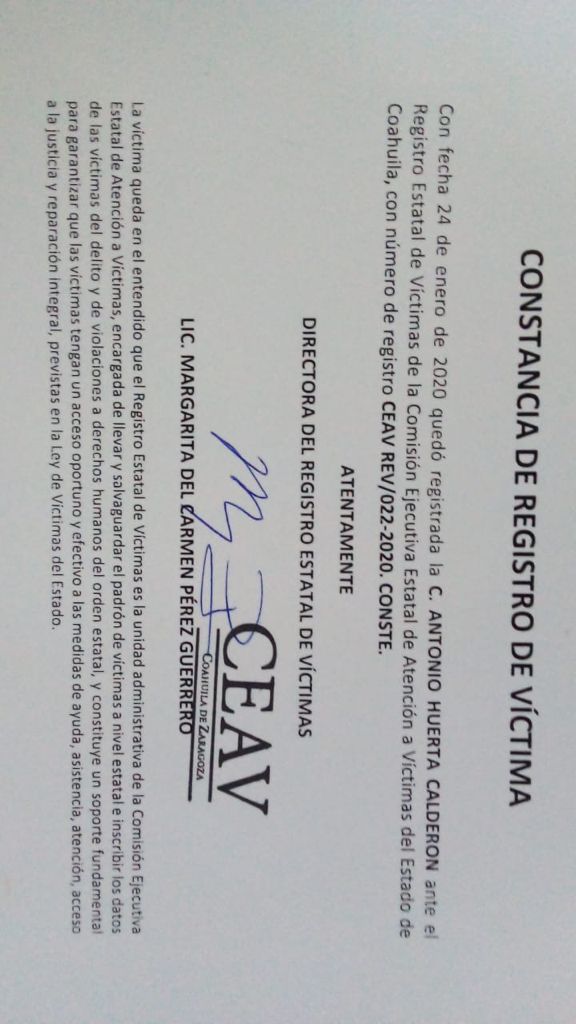 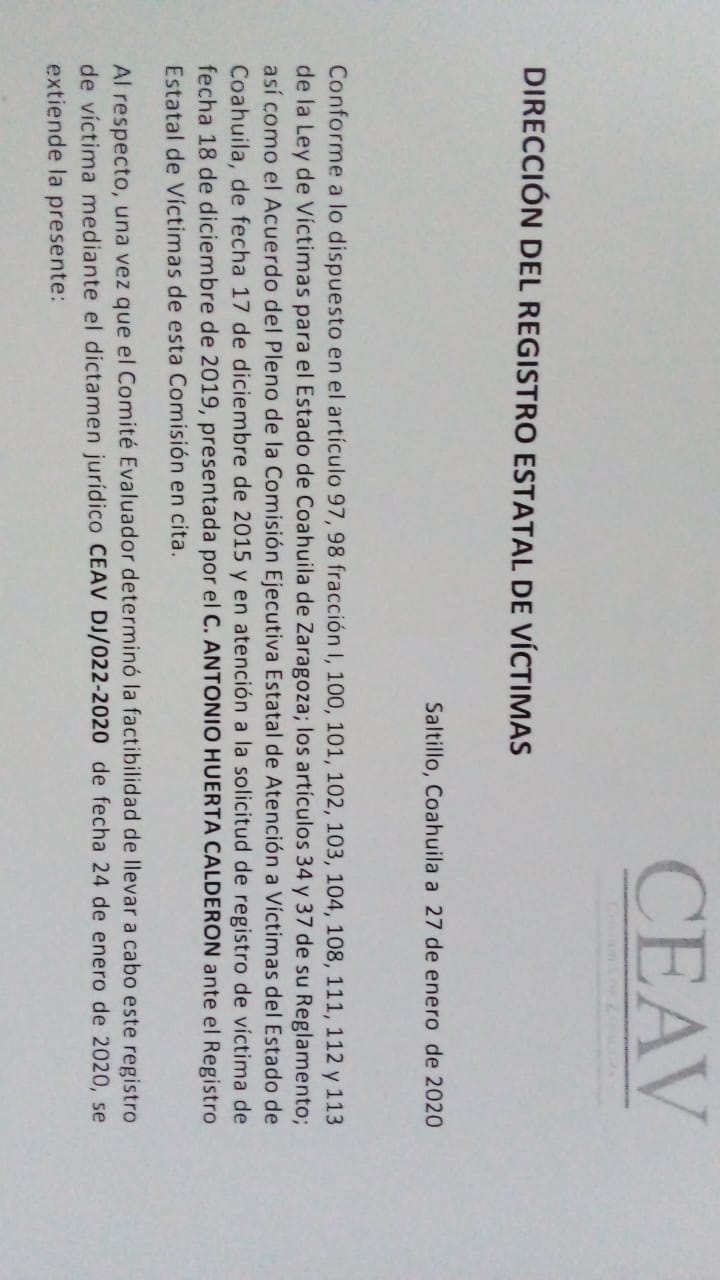 Es necesario tener la certeza como Estado, que se está asesorando a estas víctimas de una manera correcta para que tengan el acceso a un fondo que les repare de manera integral el daño generado. El fondo se creó con ese objetivo, se tiene el recurso destinado para que se use en estos casos, por tanto es de suma importancia saber que está llegando a quien en realidad lo necesita.Aunado a lo anterior me gustaría precisar que de acuerdo a la fracción II del artículo 104 de la Ley de Víctimas para el Estado de Coahuila: No se requerirá la valoración de los hechos de la declaración cuando:I. (…) II. Exista una determinación de la Comisión de los Derechos Humanos del Estado de Coahuila de Zaragoza en esta materia que dé cuenta de esos hechos, incluidas recomendaciones, conciliaciones o medidas precautorias;Al tener la calidad de víctima acreditada, se puede acceder a los recursos del  Fondo Estatal de Ayuda, Asistencia y Reparación Integral, cosa por demás importante pues si recordamos, estas recomendaciones fueron derivadas por violaciones a los derechos humanos ligados al acceso a la justicia, el estado está fallando en este rubro tan importante. Compañeros y compañeras de esta legislatura, si tenemos las instancias a las cuales las personas que son víctimas del delito pueden acudir y ser reparados de manera satisfactoria, hagamos que esto se haga realidad, apoyemos a las víctimas, instemos a la autoridad a que haga un trabajo sin dilaciones y de forma trasparentePor lo anteriormente expuesto y con fundamento en lo dispuesto por los artículos 21 fracción VI, 179, 180, 181, 182 y demás relativos de la Ley Orgánica del Congreso del Estado Independiente, Libre y Soberano de Coahuila de Zaragoza, se presenta ante este H. Pleno del Congreso del Estado, solicitando que sea tramitado como de urgente y obvia resolución el siguiente:PUNTO DE ACUERDOÚNICO. SE ENVÍE ATENTO EXHORTO A LA COMISIÓN EJECUTIVA ESTATAL DE ATENCIÓN A VÍCTIMAS EN EL ESTADO DE COAHUILA DE ZARAGOZA (CEAV), CON EL OBJETO DE SOLICITARLE INFORME A ESTE CONGRESO LAS ACCIONES TOMADAS RESPECTO AL REGISTRO CEAV REV/022-2020A T E N T A M E N T ESaltillo, Coahuila de Zaragoza, octubre 5 de 2021Grupo Parlamentario de morena Dip. Lizbeth Ogazón NavaDip. Teresa De Jesús Meraz GarcíaDip. Laura Francisca Aguilar TabaresDip. Francisco Javier Cortez Gómez PROPOSICIÓN CON PUNTO DE ACUERDO QUE PRESENTA LA DIPUTADA OLIVIA MARTÍNEZ LEYVA, CONJUNTAMENTE CON LAS DIPUTADAS Y LOS DIPUTADOS DEL GRUPO PARLAMENTARIO "MIGUEL RAMOS ARIZPE", DEL PARTIDO REVOLUCIONARIO INSTITUCIONAL, CON EL OBJETO DE EXHORTAR AL CONGRESO DE LA UNIÓN PARA QUE A TRAVÉS DE LA COMISIÓN DE PRESUPUESTO Y CUENTA PÚBLICA, SE REALICEN LAS ACCIONES NECESARIAS A FIN DE FORTALECER A LAS PyMES DENTRO DEL PRESUPUESTO DE EGRESOS PARA EL EJERCICIO FISCAL 2022, A FIN DE MITIGAR LOS EFECTOS ADVERSOS QUE LA PANDEMIA DEL COVID-19, DEJO EN MATERIA ECONÓMICA EN EL PAÍS.H. PLENO DEL CONGRESO DEL ESTADODE COAHUILA DE ZARAGOZA.P R E S E N T E.-La suscrita, conjuntamente con las Diputadas y Diputados integrantes del Grupo Parlamentario “Miguel Ramos Arizpe”, del Partido Revolucionario Institucional, con fundamento en lo dispuesto por los artículos 21 fracción VI, 179, 180, 181, 182 y demás relativos de la Ley Orgánica del Congreso del Estado Independiente, Libre y Soberano de Coahuila de Zaragoza, así como los artículos 16 fracción IV, 47 fracción IV, V y VI del Reglamento Interior de Prácticas Parlamentarias del Congreso del Estado Libre e Independiente de Coahuila de Zaragoza, nos permitimos presentar a esta Soberanía, la presente proposición con punto de acuerdo, para que sea considerada de urgente y obvia resolución, en base a las siguientes:CONSIDERACIONESPara todas las naciones, el lugar que ocupan las PyMES en su economía es fundamental, ya que estas contribuyen al desarrollo del país fungiendo como las principales generadoras de empleos a través de la producción de bienes y servicios.En nuestro país la Ley sobre el Desarrollo y Competitividad de la Micro, Pequeña y Mediana Empresa, hace las clasificaciones pertinentes con base en su sector de actividad de la siguiente manera:Para empresas dedicadas al comercio, la microempresa debe contar con un total entre 1 y 10 trabajadores, la pequeña entre 11 y 30 y la mediana entre 31 y 100. Para empresas dedicadas al sector industrial, la microempresa debe contar con 10 trabajadores o menos, la pequeña entre 11 y 50, la mediana entre 51 y 250. Para el sector Servicios las microempresas deben tener entre 1 y 10 trabajadores, las pequeñas entre 11 y 50 y las medianas entre 51 y 100.Los Censos Económicos 2019 en el país, dieron como resultado que el 99.8% por ciento de las empresas, son establecimientos considerados dentro del rubro que comprende las micro, pequeñas y medianas empresas, mismas que representan la mayor parte del sector productivo en el país.Derivado de la pandemia del COVID-19, de acuerdo con los datos del Instituto Nacional de Estadística y Geografía (INEGI), para septiembre de 2020 se sufrió una disminución de 8.1 por ciento en las Pymes registradas en comparación con los datos obtenidos en mayo de 2019, ya que de los 4.9 millones de establecimientos micro, pequeños y medianos reportados, se estima que sobrevivieron 3.9 millones (79.2%).Aunado a lo anterior se estima que cerraron sus puertas definitivamente 1,010,857 establecimientos, que representan 20.8%, pero a su vez nacieron 619,443 establecimientos, los cuales representan un 12.8% de la población de negocios de México. De igual forma para el número de empleados que representaba cada una de estas PyMES, se registró una considerable disminución ya que para mayo de 2019 se tenía un promedio de 21 personas ocupadas por empresa, mientras para 2020 los negocios sobrevivientes redujeron el número de empleados a solo 7. Derivado de la importancia que las PyMES representan en el mundo, en el marco del 61º Congreso Internacional de PYMES que tuvo lugar el año pasado en las Naciones Unidas la Asamblea General estableció el 27 de junio como el “Día Internacional de las Micro, Pequeñas y Medianas empresas”.Los participantes en aquella propuesta ante la Asamblea General expresaron que “Esta acción suma a la Agenda 2030 y los objetivos de sustentabilidad, ya que siendo el primero de ellos la lucha contra la pobreza, que mejor manera de hacerlo que generando empleo y generando oportunidades de desarrollo económico, y para eso no hay nada mejor que apoyar a las PyMES y a los emprendedores”.Contrario a las acciones que destacan en la comunidad internacional para promover la economía global a través de las PyMES, en México, el proyecto de presupuesto que corresponde al ejercicio fiscal 2022, enviado por el presidente de la República, resaltan para mal las disminuciones en el rubro destinado a “Economía” afectando directamente a las micro, pequeñas y medianas empresas.Para la Ley de Egresos aprobada para el ejercicio fiscal 2021 se consideraban 2 importantes erogaciones para las Pymes, las cuales las encontramos en dicha ley como “Programa de Microcréditos Para el Bienestar” y “Programa de Apoyos Financieros a Microempresas Familiares” mismos a los cuales se les asignó un presupuesto de 1,152,000,000 y 1,563,000,000, respectivamente.Para el 2022 estos 2 programas mencionados con anterioridad dejaron de contemplarse y desaparecieron por completo en el proyecto de Egresos de la Federación, por lo que, pese a la crisis económica sufrida por las empresas, derivado de la pandemia, el Gobierno Federal ha decidido dejarlos a la deriva.La Constitución Política de los Estados Unidos Mexicanos establece en su artículo 25 que “corresponde al Estado la rectoría del desarrollo nacional para garantizar que éste sea integral y sustentable, mediante el fomento del crecimiento económico”; asimismo impone al Estado el fomento de las actividades que demande el interés general y la concurrencia al desarrollo económico nacional, con responsabilidad social, de los sectores público, privado y social.Las Micro, Pequeñas y Medianas empresas representan gran parte del PIB del país, así como el 98 por ciento de las empresas registradas, por lo que es fundamental se considere tomar acciones en el tema para que poco a poco podamos ir superando la crisis dejada por el virus del COVID-19 en el país.Por lo anteriormente expuesto y fundado, se presenta ante este Honorable Pleno del Congreso, para que sea considerado de urgente y obvia resolución el siguiente:PUNTO DE ACUERDOÚNICO. - SE EXHORTA AL CONGRESO DE LA UNIÓN PARA QUE A TRAVÉS DE LA COMISIÓN DE PRESUPUESTO Y CUENTA PÚBLICA, SE REALICEN LAS ACCIONES NECESARIAS A FIN DE FORTALECER A LAS PyMES DENTRO DEL PRESUPUESTO DE EGRESOS PARA EL EJERCICIO FISCAL 2022, A FIN DE MITIGAR LOS EFECTOS ADVERSOS QUE LA PANDEMIA DEL COVID-19, DEJO EN MATERIA ECONÓMICA EN EL PAÍS.A T E N T A M E N T ESaltillo, Coahuila de Zaragoza; a 05 de octubre de 2021.DIPUTADA OLIVIA MARTÍNEZ LEYVACONJUNTAMENTE CON LAS DEMAS DIPUTADAS Y LOS DIPUTADOS INTEGRANTES DEL GRUPO PARLAMENTARIO “MIGUEL RAMOS ARIZPE”, DEL PARTIDO REVOLUCIONARIO INSTITUCIONAL.PROPOSICIÓN CON PUNTO DE ACUERDO QUE PRESENTA LA DIPUTADA LUZ ELENA GUADALUPE MORALES NÚÑEZ, CONJUNTAMENTE CON LAS DIPUTADAS Y LOS DIPUTADOS INTEGRANTES DEL GRUPO PARLAMENTARIO “MIGUEL RAMOS ARIZPE” DEL PARTIDO REVOLUCIONARIO INSTITUCIONAL, CON EL OBJETO DE EXHORTAR AL INSTITUTO MEXICANO DEL SEGURO SOCIAL A QUE, EN EL ÁMBITO DE SUS ATRIBUCIONES, PROMUEVA LAS ACCIONES NECESARIAS PARA GARANTIZAR EL DERECHO A LA PROTECCIÓN DE LA SALUD Y A LA SEGURIDAD SOCIAL DE LAS HIJAS E HIJOS DE LAS PERSONAS ASEGURADAS Y PENSIONADAS, HASTA LOS 18 AÑOS DE EDAD, SIN EXCLUSIÓN O DISCRIMINACIÓN POR RAZÓN DE ESTUDIOS ACADÉMICOS.H. PLENO DEL CONGRESO DEL ESTADODE COAHUILA DE ZARAGOZAP R E S E N T E.-La suscrita, conjuntamente con las Diputadas y Diputados integrantes del Grupo Parlamentario “Miguel Ramos Arizpe”, del Partido Revolucionario Institucional, con fundamento en lo dispuesto por los artículos 21 fracción IV, 179, 180, 181, 182 y demás relativos de la Ley Orgánica del Congreso del Estado Independiente, Libre y Soberano de Coahuila de Zaragoza, así como los artículos 16 fracción IV, 45 fracción IV, V y VI del Reglamento Interior y de Prácticas Parlamentarias del Congreso del Estado Independiente, Libre y Soberano de Coahuila de Zaragoza, nos permitimos presentar a esta Soberanía, la presente Proposición con Punto de Acuerdo, en base a las siguientes:C O N S I D E R A C I O N E SA partir de tratados internacionales de los que México forma parte y de derechos sociales establecidos en la Declaración Universal de los Derechos Humanos, la seguridad social es un derecho fundamental.En nuestro país, el derecho a la salud se encuentra constitucionalmente definido en el artículo 4º. De acuerdo a la Ley General de Salud, este comprende el estado de completo bienestar físico, mental y social, y no solamente la ausencia de afecciones o enfermedades, del que gozarán todas las personas. Por su parte, conforme a la Ley del Seguro Social, la seguridad social tiene por finalidad garantizar el derecho a la salud, la asistencia médica, la protección de los medios de subsistencia y los servicios sociales necesarios para el bienestar individual y colectivo, así como el otorgamiento de una pensión que, en su caso y previo cumplimiento de los requisitos legales, será garantizada por el Estado. Dentro de los seguros comprendidos se encuentran los de riesgos de trabajo, enfermedades y maternidad, invalidez y vida; retiro, cesantía en edad avanzada y vejez, así como guarderías y prestaciones sociales.Tratándose de los hijos de los asegurados o pensionados, la ley señala una serie de supuestos a cumplir para que estos puedan ser amparados bajo el seguro de enfermedades y maternidad. Al respecto, llama la atención que este ordenamiento mandata, en lo general, una edad máxima de los hijos de 16 años para que puedan acceder a este seguro, incrementándose hasta los 25 años de edad siempre y cuando se encuentren estudiando en planteles del sistema educativo nacional. Estas mismas condiciones son reproducidas para tener derecho a recibir pensión de orfandad. En ese orden, esta ley deja en desamparo a los hijos que, siendo mayores de 16 años, no se encuentren estudiando.Coincido que niñas, niños, adolescentes y jóvenes deben de recibir los diferentes niveles de educación en nuestro país; sin embargo, es importante salvaguardar su salud y bienestar ya que millones de ellos, por alguna circunstancia, no se encuentran estudiando. De acuerdo con la Encuesta para la Medición del Impacto de la Covid-19 publicada por el INEGI, 5.2 millones de personas de entre 3 y 29 años de edad no se inscribieron en alguna institución educativa. Y esta circunstancia no es solo atribuible a la pandemia, pues según cifras de 2019 brindadas por este mismo organismo, 1.1 millones de jóvenes de 16 y 17 años no asistían a la escuela.No solo eso, es importante resaltar que en el caso de las y los jóvenes que trabajan, la mayoría lo hace en condiciones precarias y de baja productividad: 95% de las personas de entre 15 a 18 años se desempeña en el sector informal, mientras que para la población de 18 a 25 años el porcentaje es de 60%. Ello se traduce en incertidumbre y falta de acceso directo a la seguridad social.De acuerdo a la estadística estamos ante una situación real en la que no se puede dejar desprotegidos a adolescentes y jóvenes que, por no encontrarse estudiando, no se les brinde la seguridad social a que tienen derecho. Las niñas, niños y adolescentes merecen protección especial por parte del Estado y sus instituciones. En este sentido se encuentra la Ley General de los Derechos de Niñas, Niños y Adolescentes, que los reconoce como titulares de derechos, entre estos a la protección de la salud y a la seguridad social,  considerando que son niñas y niños los menores de 12 años, y adolescentes las personas de entre 12 años cumplidos y menos de 18 años de edad.Por todo lo anterior, es sumamente importante realizar acciones atendiendo al interés superior, igualdad sustantiva y no discriminación y establecer el pleno ejercicio a los derechos humanos para las niñas, niños y, en este caso, adolescentes que de la edad de 16 a 18 años, si no se encuentran estudiando, están quedando desprotegidos de un derecho fundamental como lo es la protección a la salud y la seguridad social.Por lo anteriormente expuesto y fundado, se presenta ante esta Soberanía el siguiente:PUNTO DE ACUERDOÚNICO. – SE EXHORTA AL INSTITUTO MEXICANO DEL SEGURO SOCIAL A QUE, EN EL ÁMBITO DE SUS ATRIBUCIONES, PROMUEVA LAS ACCIONES NECESARIAS PARA GARANTIZAR EL DERECHO A LA PROTECCIÓN DE LA SALUD Y A LA SEGURIDAD SOCIAL DE LAS HIJAS E HIJOS DE LAS PERSONAS ASEGURADAS Y PENSIONADAS, HASTA LOS 18 AÑOS DE EDAD, SIN EXCLUSIÓN O DISCRIMINACIÓN POR RAZÓN DE ESTUDIOS ACADÉMICOS. A T E N T A M E N T ESaltillo, Coahuila de Zaragoza, 5 de octubre de 2021CONJUNTAMENTE CON LAS DEMAS DIPUTADAS Y DIPUTADOS INTEGRANTES DEL GRUPO PARLAMENTARIO “MIGUEL RAMOS ARIZPE”, DEL PARTIDO REVOLUCIONARIO INSTITUCIONAL.PROPOSICIÓN CON PUNTO DE ACUERDO QUE PRESENTA EL DIPUTADO JESÚS MARÍA MONTEMAYOR GARZA EN CONJUNTO CON LAS DIPUTADAS Y DIPUTADOS INTEGRANTES DEL GRUPO PARLAMENTARIO “MIGUEL RAMOS ARIZPE” DEL PARTIDO REVOLUCIONARIO INSTITUCIONAL, CON EL OBJETO DE EXHORTAR DE MANERA RESPETUOSA A LA SECRETARIA DE AGRICULTURA Y DESARROLLO RURAL (SADER) Y A LA SECRETARÍA DE MEDIO AMBIENTE Y RECURSOS NATURALES (SEMARNAT), REFUERCEN SUS PROGRAMAS Y ESTRATEGIAS PARA COMBATIR EL DESPERDICIO Y PÉRDIDA DE ALIMENTOS EN EL PAÍS. H. PLENO DEL CONGRESO DEL ESTADO DE COAHUILA DE ZARAGOZAP R E S E N T E.-El suscrito Diputado Jesús María Montemayor Garza, conjuntamente con las demás Diputadas y Diputados integrantes del Grupo Parlamentario “Miguel Ramos Arizpe”, del Partido Revolucionario Institucional, con fundamento en lo dispuesto por los artículos 21 fracción VI, 179, 180, 181, 182 y demás relativos de la Ley Orgánica del Congreso del Estado Independiente, Libre y Soberano de Coahuila de Zaragoza, nos permitimos presentar a esta Soberanía, la presente Proposición con Punto de Acuerdo, solicitando sea considerada de urgente y obvia resolución en base a las siguientes:C O N S I D E R A C I O N E SPor medio de la presente, en el marco del Día Internacional de Concienciación sobre la Pérdida y el Desperdicio de Alimentos, y valorando el deficiente progreso de nuestro país en el cumplimiento de los “Objetivos de Desarrollo Sostenible 2030”, en esta oportunidad quiero hacer uso de la voz, para discutir y sensibilizarnos sobre este grave problema que necesita ser atendido.  Para comenzar, necesariamente tenemos que partir de reconocer la realidad y es que con reducciones del 5.8% al ingreso del hogar, así como del 10.7% al ingreso por trabajo, actualmente México cruza por una preocupante pobreza alimentaria en la que 28.6 millones de familias tienen dificultades para poder satisfacer sus necesidades alimentarias, 3.1 millones más que antes del inicio de la pandemia. En este sentido y del otro lado de la moneda, mientras que esas 28.6 millones de familias viven en un estado de carencia alimentaria, el mal manejo y producción de los alimentos, el vigente modelo de consumo en los hogares, así como la falta de acción por parte de las autoridades competentes, provoca que quienes sÍ tienen para ello, lo desperdicien. De acuerdo con datos aportados por el Banco de Alimentos por México (BAMX), en nuestro país son desperdiciadas 38 toneladas de alimentos por minuto, lo cual equivale a 1/3 del total de alimentos que son producidos. Al respecto, María Teresa García, directora de este organismo, detalla que de dichas cantidades, a lo largo de la cadena de valor, 42 mil kilos de comida por minuto se echan a perder a nivel nacional, toda vez que existe un mal manejo de los alimentos desde el campo hasta el consumo en el hogar, destacando de entre las causas principales: las ineficientes cadenas de transportación y producción, dado que incluso hay alimentos en perfecto estado que no son consumidos ni entran al mercado por la simple razón de su estética.  Bajo esta tesitura, aunque la naturaleza del propio problema por sí misma resulta bastante preocupante, sus consecuencias también lo son, ya que tal y como lo refiere la Organización de las Naciones Unidas (ONU), el actual modelo de producción y consumo de alimentos en el mundo está provocando efectos destructivos a nuestro planeta, de los que se destacan: 1) el exceso de energía y residuos por la gran producción de alimentos; 2) sobrepeso; 3) degradación y disminución de la fertilidad de la tierra; 4) uso insostenible del agua, sobrepesca y degradación del medio marino; 5) así como una contribución del 22% al total de las emisiones de gases de efecto invernadero. No obstante a todo lo anterior y siendo igual de grande la grave crisis alimentaría a la que me he venido refiriendo, así como el área de oportunidad para solucionar este problema en los modelos de transporte, producción y consumo de alimentos, actualmente la Secretaría de Agricultura y Desarrollo Rural (SADER) y la Secretaría de Medio Ambiente y Recursos Naturales (SEMARNAT) no cuentan con programas eficientes para combatir esta grave problemática, a pesar de que es un pendiente que dichas instituciones tienen con la nación desde 2018.Es en sentido, ante la falta de una estrategia clara de cara a un desalentador futuro en el que se prevé un aumento a las 50 millones de personas viviendo en crisis alimentaria y la creación de daños irreversibles al medio ambiente, solicitamos a la Secretaría de Agricultura y Desarrollo Rural y a la Secretaría de Medio Ambiente y Recursos Naturales para que, en el ejercicio de sus facultades y atribuciones, refuercen sus programas y  estrategias a nivel nacional  que permita combatir la pérdida y el desperdicio de alimentos en México, atendiendo los actuales modelos de producción, transporte y consumo, así como los modelos de empresa y consumidor, y las directrices aportadas por la Organización de las Naciones Unidas, la Organización de las Naciones Unidas para la Alimentación y la Agricultura (FAO), y el Programa de las Naciones Unidas para el Medio Ambiente (PNUMA), contempladas en distintos ordenamientos, de entre los que se destacan los Objetivos de Desarrollo Sostenible, entre otros. Finalmente y por todo lo anteriormente expuesto, con fundamento en lo dispuesto por los artículos 21 fracción VI, 179, 180, 181, 182 y demás relativos de la Ley Orgánica del Congreso del Estado Independiente, Libre y Soberano de Coahuila de Zaragoza, se presenta ante esta Soberanía, solicitando que sea tramitado como de urgente y obvia resolución el siguiente:PUNTO DE ACUERDOÚNICO. -  SE EXHORTA A LA SECRETARÍA DE AGRICULTURA Y DESARROLLO RURAL (SADER) Y A LA SECRETARÍA DE MEDIO AMBIENTE Y RECURSOS NATURALES (SEMARNAT), REFUERCEN SUS PROGRAMAS Y ESTRATEGIAS PARA COMBATIR EL DESPERDICIO Y PÉRDIDA DE ALIMENTOS EN EL PAÍS. A T E N T A M E N T ESaltillo, Coahuila de Zaragoza, a 05 de octubre de 2021.DIP. JESÚS MARÍA MONTEMAYOR GARZADEL GRUPO PARLAMENTARIO “MIGUEL RAMOS ARIZPE”DEL PARTIDO REVOLUCIONARIO INSTITUCIONALCONJUNTAMENTE CON LAS DEMAS DIPUTADAS Y LOS DIPUTADOS INTEGRANTES DEL GRUPO PARLAMENTARIO “MIGUEL RAMOS ARIEZPE”, DEL PARTIDO REVOLUCIONARIO INSTITUCIONAL. ESTA HOJA DE FIRMAS CORRESPONDE A LA PROPOSICIÓN CON PUNTO DE ACUERDO MEDIANTE EL CUAL SE EXHORTA DE MANERA RESPETUOSA A LA SECRETARIA DE AGRICULTURA Y DESARROLLO RURAL (SADER Y LA SECRETARÍA DE MEDIO AMBIENTE Y RECURSOS NATURALES (SEMARNAT), REFUERCEN SUS PROGRAMAS Y ESTRATEGIAS PARA COMBATIR EL DESPERDICIO Y PÉRDIDA DE ALIMENTOS EN EL PAÍS. PROPOSICIÓN CON PUNTO DE ACUERDO QUE PRESENTA LAS DIPUTADAS MARÍA BÁRBARA CEPEDA BOEHRINGER, LUZ ELENA GUADALUPE MORALES NUÑEZ, MARTHA LOERA ARÁMBULA, OLIVIA MARTÍNEZ LEYVA Y EL DIPUTADO ÁLVARO MOREIRA VALDES, EN CONJUNTO CON LAS Y LOS DIPUTADOS INTEGRANTES DEL GRUPO PARLAMENTARIO “MIGUEL RAMOS ARIZPE” DEL PARTIDO REVOLUCIONARIO INSTITUCIONAL, CON EL OBJETO DE EXHORTAR A LOS MUNICIPIOS DEL ESTADO DE COAHUILA DE ZARAGOZA, A FIN DE QUE ANALICEN LA IMPLEMENTACIÓN DEL MODELO DE LOS COMITÉS CIUDADANOS DE SEGURIDAD, TOMANDO COMO REFERENCIA EL ÉXITO Y LAS BUENAS PRÁCTICAS OBTENIDAS CON LA IMPLEMENTACIÓN DE ESTA POLÍTICA PÚBLICA EN EL MUNICIPIO DE SALTILLO, ASÍ COMO EXHORTARLOS PARA QUE CONSIDEREN SUMARSE AL ESQUEMA DEL MANDO ÚNICO POLICIAL.H.  PLENO DEL CONGRESO DEL ESTADO DE COAHUILA DE ZARAGOZA.PRESENTE.-La suscrita Diputada María Barbará Cepeda Boehringer, así como las Diputadas Luz Elena Guadalupe Morales Nuñez, Martha Loera Arámbula y el Diputado Álvaro Moreira Valdes, conjuntamente con las demás Diputadas y Diputados integrantes del Grupo Parlamentario “Miguel Ramos Arizpe”, del Partido Revolucionario Institucional, con fundamento en lo dispuesto por los artículos 21 fracción VI, 179, 180, 181, 182 y demás relativos de la Ley Orgánica del Congreso del Estado de Coahuila de Zaragoza, así como los artículos 16 fracción IV, 47 fracción IV, V y VI del Reglamento Interior de Practicas Parlamentarias del Congreso del Estado Libre e Independiente de Coahuila de Zaragoza, nos permitimos presentar ante esta Soberanía, la presente proposición con punto de acuerdo, solicitando que la misma sea considerada de urgente y obvia resolución en base a las siguientes:CONSIDERACIONESLa Constitución Política de los Estados Unidos Mexicanos, consagra en el artículo 21, que la seguridad pública es una función del Estado a cargo de la Federación, las entidades federativas y los municipios, cuyos fines son salvaguardar la vida, las libertades, la integridad y el patrimonio de las personas, así como contribuir a la generación y preservación del orden público y la paz social.Enfocándonos en el ámbito municipal, la autoridad debe realizar acciones para garantizar la tranquilidad, paz y protección de la integridad física de la población mediante la vigilancia, prevención de actos delictuosos y orientación ciudadana por parte de las corporaciones policiacas.A partir de ello, en la capital de nuestro estado en el año 2018, se creó una nueva estructura en el ámbito de seguridad, la Comisión de Seguridad y Protección Ciudadana, la cual replantea la relación entre sociedad y gobierno en relación a las tareas de prevención y combate al delito, así como la protección de la integridad de las y los ciudadanos.Siendo que la seguridad pública forma parte esencial del bienestar de una sociedad, con la creación de esta Comisión se diseñan programas y se coordinan en conjunto con las y los ciudadanos estrategias integrales para poder atender una de las demandas prioritarias, la seguridad de las y los saltillenses.Si bien es cierto, uno de los principales objetivos de la administración municipal de Saltillo, es el ciudadanizar la seguridad, es decir, que ciudadanas, ciudadanos y autoridades trabajen juntos por la ciudad.Estos comités, son grupos de whatsapp integrados por vecinas y vecinos de colonias y fraccionamientos, cámaras empresariales, organizaciones civiles, equipos deportivos entre otros, los cuales son atendidos por mandos operativos, comandantes de sector, centro de monitoreo, directores de corporaciones y el Comisionado de Seguridad y Protección Ciudadana.Con estos grupos, la ciudadanía participa mediante los reportes que realizan a la autoridad, para que esta pueda actuar de inmediato y con ello prevenir delitos; pues este modelo único en el país ha permitido brindar una atención inmediata así como la participación de la sociedad en el gobierno, teniendo comunicación directa con las autoridades y sobretodo recuperando la confianza en las fuerzas policiacas de la ciudad.A la fecha ya son más de 70 mil integrantes en estos grupos, con lo cual se ha logrado mantener la paz, la tranquilidad y seguridad de las y los ciudadanos; esto ha contribuido a que Saltillo sea una de las ciudades más seguras del país según datos del INEGI, y a que la policía se ubique como una de las más confiables y efectivas de México.Es importante mencionar, que este tipo de políticas públicas se convierten en acciones afirmativas y buenas prácticas, permiten un avance y un mejor desempeño gubernamental, y lo más importante que generan bienestar a la ciudadanía, por lo cual consideramos que estas pueden ser replicadas y tomadas como ejemplo.Sin duda alguna este exitoso modelo ha representado para Saltillo uno de los modelos con mejores prácticas, ya que ha sido expuesto en foros internacionales como lo es Barcelona, Puerto Rico, Belice, así como en diversos estados de la república y en mas de 25 municipios que han acudido a la capital de Coahuila para replicar este modelo, incluyendo a San Pedro Garza, Garcia, Nuevo León que ha sido catalagodada como una de las ciudades mas seguras del pais, visitando al Alcade para llevarse completo este modelo de seguridad.Debemos reconocer que gracias a esta gran participación ciudadana, la policía municipal ha logrado resultados sobresalientes, se han reducido los índices delictivos y se ha mantenido segura a la ciudadanía.Por otro lado, en nuestro estado, desde la pasada administración se implementó la figura del Mando Único, y, si bien es cierto, son varios los municipios de Coahuila que han sometido a la aprobación de su cabildo la suscripción y adhesión del convenio del mando único policial, lo cual ha permitido una mayor eficacia en el combate a la delincuencia.La ley del Sistema de Seguridad Pública del Estado de Coahuila de Zaragoza, en sus artículo 3º y 10, establece que de conformidad con lo previsto en los artículos 21 y 115 de la Constitución General, que la seguridad pública interna es una función a cargo del Gobierno Estatal y de los Gobiernos Municipales, según sus esferas de competencias; y para poder cumplir cabalmente con esas disposiciones de coordinación impuestas por los preceptos constitucionales, el estado y los municipios están obligados a celebrar convenios de coordinación.Por lo tanto, con este esquema se han logrado también grandes resultados, entre los que destacan la reducción de los índices delictivos, la coordinación con las coprporaciones estatales, la detención de distribuidores de drogas, y considerables decomisos de estupefacientes, así mismo se ha combatido a la delincuencia y la comisión de delitos de alto impacto. Entre los grandes beneficios que ha traido esta figura se encuentra la capacitación de personal en funciones estratégicas, adiestramiento de elementos conforme al Plan del Sistema Nacional de Seguridad Pública, reclutamiento de polícias con altos estándares de selección, periodicidad en cuanto a exámenes de control de confianza, y una estrecha coordinación con distintas corporaciones Estatales y Federales.Por este motivo, y ante los grandes resultados que han traido este tipo de acciones y estrategias en el tema de seguridad, exhortamos al resto de los municipios que conforman nuestro Estado, para que analicen la posibilidad de implementar los comités ciudadanos de seguridad, así como sumarse a este esquema de Mando Único Policial.Finalmente, este exhorto que hacemos a los municipios no constituye una obligatoriedad, si no como se menciona anteriormente, son acciones y políticas públicas que cuando son bien implementadas traen consigo grandes resultados dando con esto pie a que pudiean ser replicadas en el resto de los municipios; pero ante todo reconocemos y respetamos la autonomia de estos, la cual se expresa en la facultad de gobernar y administrar por sí los asuntos propios de su comunidad en el ámbito de su competencia municipal, tal y como lo establece la Constitucion Política de los Estados Unidos Mexicanos y la Constitución Política del Estado de Coahuila de Zaragoza.Por lo anteriormente expuesto y fundado, se presenta ante esta Diputación Permanente solicitando que sea tramitado como de urgente y obvia resolución el siguiente:PUNTO DE ACUERDOÚNICO.- SE ENVIE UN ATENTO EXHORTO A LOS MUNICIPIOS DEL ESTADO DE COAHUILA DE ZARAGOZA, A FIN DE QUE ANALICEN LA IMPLEMENTACIÓN DEL MODELO DE LOS COMITÉS CIUDADANOS DE SEGURIDAD, TOMANDO COMO REFERENCIA EL ÉXITO Y LAS BUENAS PRÁCTICAS OBTENIDAS CON LA IMPLEMENTACIÓN DE ESTA POLÍTICA PÚBLICA EN EL MUNICIPIO DE SALTILLO, ASÍ COMO EXHORTARLOS PARA QUE CONSIDEREN SUMARSE AL ESQUEMA DEL MANDO ÚNICO POLICIAL.A T E N T A M E N T ESaltillo, Coahuila, a 05 de octubre de 2021DEL GRUPO PARLAMENTARIO “MIGUEL RAMOS ARIZPE”DEL PARTIDO REVOLUCIONARIO INSTITUCIONALCONJUNTAMENTE CON LAS DEMÁS DIPUTADAS Y DIPUTADOS INTEGRANTES DEL GRUPO PARLAMENTARIIO “MIGUEL RAMOS ARIZPE” DEL PARTIDO REVOLUCIONARIO INSTITUCIONAL.PROPOSICIÓN CON PUNTO DE ACUERDO QUE PRESENTA LA DIPUTADA MARTHA LOERA ARÁMBULA, CONJUNTAMENTE CON LAS DIPUTADAS Y LOS DIPUTADOS DEL GRUPO PARLAMENTARIO "MIGUEL RAMOS ARIZPE", DEL PARTIDO REVOLUCIONARIO INSTITUCIONAL, CON EL OBJETO DE EXHORTAR RESPETUOSAMENTE A LA COMISIÓN DE PRESUPUESTO Y CUENTA PÚBLICA DE LA CÁMARA DE DIPUTADOS, PARA QUE CONSIDERE UN AUMENTO PRESUPUESTAL A LAS APORTACIONES Y PARTICIPACIONES FEDERALES  PARA LAS ENTIDADES FEDERATIVAS, A FIN DE FORTALECER LA IMPARTICIÓN DE JUSTICIA EN LOS ESTADOS.H. PLENO CONGRESO DEL ESTADODE COAHUILA DE ZARAGOZA.P R E S E N T E.-La suscrita, conjuntamente con las Diputadas y los Diputados integrantes del Grupo Parlamentario “Miguel Ramos Arizpe”, del Partido Revolucionario Institucional, con fundamento en lo dispuesto por los artículos 21 fracción VI, 179, 180, 181, 182 y demás relativos de la Ley Orgánica del Congreso del Estado Independiente, Libre y Soberano de Coahuila de Zaragoza, así como los artículos 16 fracción IV, 45 fracción IV, V y VI del Reglamento Interior y de Prácticas Parlamentarias del Congreso del Estado Independiente, Libre y Soberano de Coahuila de Zaragoza nos permitimos presentar a esta Soberanía, la presente Proposición con Punto de Acuerdo, en base a las siguientes:CONSIDERACIONESEn el sistema jurídico mexicano el poder soberano se divide en tres funciones Ejecutiva, Legislativa y Judicial, cada una de ellas reviste una especial importancia pues permite una serie de pesos y contrapesos que permiten una democracia constitucional. Este sistema de poderes es el mismo a nivel federal como en las entidades federativas. En ese sentido, desde el constitucionalismo clásico se han buscado mecanismos para mantener el equilibrio de poderes y evitar así la concentración del mismo en una sola persona o corporación y, con ello, el autoritarismo que esto conlleva. Una forma de mantener la independencia de los poderes es justamente que los mismos tengan suficiencia presupuestaria para realizar sus actividades y funciones.Lo anterior viene a colación porque en días recientes, desde el Tribunal Superior de Justicia del Estado se ha hecho un llamado al gobierno federal para que destinen mayores recursos económicos a las entidades federativas a fin de que los poderes judiciales puedan obtener así mayores recursos para proyectos en favor de la ciudadanía. Consideramos que tales peticiones son justas en razón de la relevancia que tiene la impartición de justicia en el sistema constitucional. De acuerdo con el presidente del Tribunal Superior de Justicia, para el próximo año el poder judicial necesitará alrededor de 300 millones de pesos más para lograr así aumentar el número de jueces, ya que Coahuila cuenta solo con 2 .7 jueces por cada 100 mil habitantes, muy por debajo de la media nacional que es de 4 jueces por cada 100 mil. Asimismo, se busca garantizar la construcción de la ciudad judicial proyecto que tiene como finalidad que la ciudadanía pueda acceder al poder judicial en un solo lugar y evitar movimientos innecesarios para realizar sus diligencias. De ahí que se vuelve necesario hacer un atento llamado a las y los diputados federales para que en el próximo presupuesto de egresos se destinen mayores recursos para entidades federativas, en especial para Coahuila para, de esta forma, estar en condiciones de aumentar el presupuesto del poder judicial estatal a fin de garantizar una mejor atención para los usuarios de los servicios públicos de impartición de justicia. Compañeras y compañeros, les invito a que se sumen a este punto porque hoy por hoy necesitamos cerrar filas en favor de las instituciones que atienden a las y los coahuilenses.Por lo anteriormente expuesto y fundado, se presenta ante este Pleno del Congreso, el siguiente:PUNTO DE ACUERDOÚNICO.- Se exhorta respetuosamente a la Comisión de Presupuesto y Cuenta Pública de la Cámara de Diputados, a que realice las acciones necesarias para aumentar los recursos federales para las entidades federativas, en especial del estado de Coahuila, a fin de lograr las condiciones necesarias para aumentar el presupuesto del poder judicial local y poder atender de mejor manera a los usuarios del sistema de justicia estatal, y lograr los proyectos necesarios en favor de la ciudadanía.A T E N T A M E N T ESaltillo, Coahuila de Zaragoza, a  05 de octubre de 2021DIP.  MARTHA LOERA ARÁMBULADEL GRUPO PARLAMENTARIO “MIGUEL RAMOS ARIZPE”, DEL PARTIDO REVOLUCIONARIO INSTITUCIONALCONJUNTAMENTE CON LAS DEMAS DIPUTADAS Y LOS DIPUTADOS INTEGRANTES DELGRUPO PARLAMENTARIO “MIGUEL RAMOS ARIZPE”,DEL PARTIDO REVOLUCIONARIO INSTITUCIONAL.ESTA HOJA FORMA PARTE DE LA PROPOSICIÓN CON PUNTO DE ACUERDO QUE PRESENTA LA DIPUTADA, MARTHA LOERA ARÁMBULA  CONJUNTAMENTE CON LAS DIPUTADAS Y LOS DIPUTADOS DEL GRUPO PARLAMENTARIO "MIGUEL RAMOS ARÍZPE", DEL PARTIDO REVOLUCIONARIO INSTITUCIONAL CON EL OBJETO DE EXHORTAR RESPETUOSAMENTE A LA CÁMARA DE DIPUTADOS DEL CONGRESO DE LA UNION, CONSIDERE UN AUMENTO PRESUPUESTAL A LAS APORTACIONES Y PARTICIPACIONES FEDERALES  PARA LAS ENTIDADES FEDERATIVAS A FIN DE FORTALECER LA IMPARTICIÓN DE JUSTICIA EN LOS ESTADOS.PROPOSICIÓN CON PUNTO DE ACUERDO QUE PRESENTA EL DIPUTADO ÁLVARO MOREIRA VALDÉS, CONJUNTAMENTE CON LAS DIPUTADAS Y LOS DIPUTADOS DEL GRUPO PARLAMENTARIO "MIGUEL RAMOS ARIZPE", DEL PARTIDO REVOLUCIONARIO INSTITUCIONAL, CON EL OBJETO DE EXHORTAR A LA COMISIÓN REGULADORA DE ENERGÍA, PARA QUE REALICE UNA EVALUACIÓN Y, EN SU CASO, AJUSTE DE LA METODOLOGÍA EMPLEADA PARA FIJAR LOS PRECIOS MÁXIMOS AL PÚBLICO DEL GAS LP, A FIN DE ESTABILIZAR Y REDUCIR EL COSTO FINAL A LOS CONSUMIDORES.H. PLENO DEL CONGRESO DEL ESTADO DE COAHUILA DE ZARAGOZA.P R E S E N T E.-El suscrito Diputado Álvaro Moreira Valdés, conjuntamente con las Diputadas y Diputados integrantes del Grupo Parlamentario “Miguel Ramos Arizpe”, del Partido Revolucionario Institucional, con fundamento en lo dispuesto por los artículos 21 fracción VI, 179, 180, 181, 182 y demás relativos de la Ley Orgánica del Congreso del Estado Independiente, Libre y Soberano de Coahuila de Zaragoza, así como los artículos 16 fracción IV, 47 fracción IV, V y VI del Reglamento Interior de Practicas Parlamentarias del Congreso del Estado Libre e Independiente de Coahuila de Zaragoza, nos permitimos presentar a esta Soberanía la presente Proposición con Punto de Acuerdo, en base a las siguientes:CONSIDERACIONESEl gas LP es uno de los combustibles más utilizados en el país, ubicándose México en el sexto lugar a nivel mundial con mayor consumo. De acuerdo con la Encuesta nacional sobre consumo de energéticos en viviendas particulares (ENCEVI 2018), el gas LP es utilizado en el 79 por ciento de los hogares, que se traduce en alrededor de 100 millones de personas.Este insumo prioritario ha sufrido en los últimos años un incremento constante y representativo en su costo final al consumidor, ocasionando graves afectaciones a millones de familias mexicanas que dependen de este para realizar tareas básicas como la cocción de alimentos, calentamiento de agua, calefacción de espacios, entre otros.Si bien el gobierno federal ha comunicado que el motivo de este creciente aumento han sido las ventajas excesivas que se obtienen en la comercialización y distribución del gas licuado de petróleo, los especialistas del sector aseguran que las alzas son el resultado de un alza en el precio internacional del energético a causa de diversos factores, como lo son un efecto retrasado de la baja de producción durante el momento más álgido de la pandemia, un crecimiento de la demanda industrial de petroquímicos –principalmente de Asia– y una recuperación en las principales actividades económicas.Esta discrepancia llegó a su punto más tenso con el anuncio por parte del presidente López Obrador de la creación de una empresa estatal distribuidora de gas LP, la ya famosa “Gas Bienestar”, que inició funciones en septiembre. A la par, la Secretaría de Energía presentó el 28 de julio del presente año, la Directriz de emergencia para el bienestar del consumidor de gas licuado o petróleo, por la que se mandata a la Comisión Reguladora de Energía (CRE) ha emitir una normatividad de emergencia que garantice la protección efectiva de las familias de acceder de manera asequible a este energético de consumo básico en los hogares. Conforme a ello, al día siguiente y en fast track, la Comisión Reguladora de Energía estableció un Acuerdo para regular los precios máximos del gas licuado de petróleo objeto de venta al usuario final. Utilizando una metodología basada en una distribución regional que se empleaba en el año 2016, este organismo establecería los precios máximos aplicables a la venta de gas LP para cada una de las 145 regiones en que se dividió al país. Estos topes en los precios se ajustarían de forma semanal, publicándose cada día sábado, para cada una de las regiones y para cada uno de los municipios que las componen. Se planteó que la medida de emergencia tendría una vigencia de seis meses; es decir, que sería aplicable hasta el 30 de enero de 2022. Pese a estas acciones, hoy por hoy el precio de este producto ha continuado incrementándose en perjuicio de las y los mexicanos. De acuerdo a los precios máximos publicados por la CRE durante la semana del 03 al 09 de octubre, los costos por kilogramo oscilan entre 22.44 (Baja California/Tijuana y Playas del Rosarito) hasta 29.15 (Durango/Mezquital, Pueblo Nuevo y San Dimas). Estos parámetros manifiestan un aumento real de hasta 2.88 pesos por kilogramo, si se compara con los precios máximos establecidos en la semana del 1º al 7 de agosto, fecha en que entró en vigor esta medida.No solo eso, en realidad los precios máximos fijados por la CRE no han tenido una disminución significativa en comparación con los que se registraban antes de su regulación, pues el precio mínimo en dichos estados oscilaba entre los 22.50 y 22.54 pesos respectivamente (precios vigentes al 31 de julio de 2021).Tratándose de Coahuila, también los 38 municipios han sufrido también el encarecimiento de este insumo. Durante la primera semana de esta estrategia se contemplaba un precio de 21.32 pesos por kilogramo, que era el máximo más bajo establecido para los municipios de Arteaga, General Cepeda, Ramos Arizpe y Saltillo, y 24.19 que fue el más alto señalado en el municipio de Parras. Para la semana actual (03 al 09 de octubre) se contempla un precio máximo de 24.53 y 27.38 respectivamente, lo que se traduce en que, hoy, los coahuilenses pagan hasta 3.21 pesos más por kilogramo. Si comparamos con el precio promedio que se tenía a finales de julio –antes de la aplicación de esta medida—, el aumento es aún más representativo, pues el precio mínimo registrado en nuestro estado era de 17.59 pesos por kilogramo.Esta alza también ha afectado a las poblaciones en las que ya está funcionando la empresa Gas Bienestar. En los últimos días diversos medios de comunicación han reportado que los precios de esta gasera creada por el gobierno federal han tenido un incremento de 1.50 pesos por kilogramo.Conforme a estos datos, es claro que las acciones implementadas por este órgano regulador en materia energética (el CRE) no han sido eficientes para frenar y revertir el encarecimiento en los precios del gas LP. Los consumidores siguen actualmente desprotegidos y en la incertidumbre respecto al desembolso que tendrán que realizar, semana tras semana, para obtener este producto.Con base a lo anterior y con el fin de proteger el derecho de acceso a la energía de las y los mexicanos, los legisladores del Partido Revolucionario Institucional estimamos necesario hacer un llamado a la Comisión Reguladora de Energía, para que realice una evaluación y, en su caso, un ajuste de la metodología empleada para fijar los precios máximos al público.Queda claro que el señalamiento del gobierno de morena, que afirmaba que la causa de la creciente alza eran los abusos efectuados por parte de los distribuidores, ha perdido fuerza, pues incluso con la puesta en marcha de la tabulación por parte de la CRE seguimos viendo una escalada en los precios de este insumo. Existen factores internacionales y operativos que no han sido tomados en cuenta para llegar a estas fórmulas, por lo que estamos ante un latente riesgo de que se vuelvan a alcanzar importantes incrementos en los precios, afectando las finanzas de millones de familias mexicanas, siendo por tanto necesario que se tomen acciones que consideren el panorama internacional del que ya advertían los expertos a fin de estabilizar y frenar el aumento en el precio del gas LP. Por lo anteriormente expuesto y fundado, se presenta ante este Honorable Pleno del Congreso, el siguiente:PUNTO DE ACUERDOÚNICO.- Se exhorta a la Comisión Reguladora de Energía para que, en el ámbito de sus atribuciones, realice una evaluación y, en su caso, ajuste de la metodología empleada para fijar los precios máximos al público del gas LP, a fin de estabilizar y reducir el costo final a los consumidores.A T E N T A M E N T ESaltillo, Coahuila de Zaragoza, a 05 de octubre de 2021DIP.  ÁLVARO MORIRA VALDÉSDEL GRUPO PARLAMENTARIO “MIGUEL RAMOS ARIZPE”, DEL PARTIDO REVOLUCIONARIO INSTITUCIONALCONJUNTAMENTE CON LAS DEMAS DIPUTADAS Y LOS DIPUTADOS INTEGRANTES DEL GRUPO PARLAMENTARIO “MIGUEL RAMOS ARIZPE”,DEL PARTIDO REVOLUCIONARIO INSTITUCIONAL.PROPOSICIÓN CON PUNTO DE ACUERDO QUE PRESENTAN LAS DIPUTADAS Y LOS DIPUTADOS INTEGRANTES DEL GRUPO PARLAMENTARIO “MIGUEL RAMOS ARIZPE” DEL PARTIDO REVOLUCIONARIO INSTITUCIONAL, POR CONDUCTO DE LA DIPUTADA OLIVIA MARTÍNEZ LEYVA, CON EL OBJETO DE EXHORTAR RESPETUOSAMENTE A LA SECRETARÍA DE SALUD, PARA QUE, EN COORDINACIÓN CON LA SECRETARÍA DE EDUCACIÓN PÚBLICA Y SUS HOMÓLOGOS EN EL ESTADO, DE ACUERDO A LAS FACULTADES QUE LES CORRESPONDEN, REFUERCEN LOS PROGRAMAS Y CAMPAÑAS DE INFORMACIÓN RELACIONADAS CON LA PREVENCIÓN Y CONTROL DE LOS TRASTORNOS DE LA CONDUCTA ALIMENTARIA, CON EL OBJETO DE SENSIBILIZAR A LA POBLACIÓN ESTUDIANTIL SOBRE ESTE TEMA.H. PLENO DEL CONGRESO DEL ESTADO DE COAHUILA DE ZARAGOZAP R E S E N T E.-La suscrita Diputada Olivia Martínez Leyva, conjuntamente con las demás Diputadas y Diputados integrantes del Grupo Parlamentario “Miguel Ramos Arizpe”, del Partido Revolucionario Institucional, con fundamento en lo dispuesto por los artículos 21 fracción VI, 179, 180, 181, 182 y demás relativos de la Ley Orgánica del Congreso del Estado Independiente, Libre y Soberano de Coahuila de Zaragoza, así como los artículos 16 fracción IV, 47 fracción IV, V y VI del Reglamento Interior de Prácticas Parlamentarias del Congreso del Estado Libre e Independiente de Coahuila de Zaragoza, nos permitimos presentar a esta Soberanía nos permitimos presentar a esta Soberanía, la presente proposición con punto de acuerdo, en base a las siguientes:C O N S I D E R A C I O N E SNos hemos referido muchas veces en esta tribuna, sobre las consecuencias que ha traído la pandemia, económicamente hablando, socialmente hablando y no se diga de las repercusiones que hemos sufrido en nuestra salud.La pandemia causo tensión en todos los aspectos de la salud y el bienestar de todas las personas, los problemas de salud mental y de imagen corporal no fueron la excepción, más cuando uno de los grupos poblacionales que corren un mayor riesgo al momento de contraer el virus SAR-COV2, son la personas con obesidad.Por lo que se elevaron las estadísticas en relación con los trastornos de conducta alimentaria como consecuencia de las repercusiones económicas en el ingreso de los hogares, las afectaciones en el acceso, disponibilidad y asequibilidad de los alimentos; el confinamiento en los hogares y las medidas de distanciamiento social, trajeron en muchos casos el sobreconsumo de alimentos por ansiedad, depresión o aburrimiento.Algunas investigaciones clasifican al sobrepeso y la obesidad como parte de los trastornos de conducta alimentaria, sin embargo, hoy mi tema, se centra en 3 padecimientos que poco están visibles en la sociedad: la anorexia nerviosa, la bulimia nerviosa y el comer compulsivamente o como se lo conoce también trastorno por atracón.Antes de seguir adelante me gustaría citar como se definen los trastornos de conducta alimentaria (TCA), estos son trastornos de salud mental caracterizados por un comportamiento patológico frente a la ingesta alimentaria y una obsesión por el control de peso, acompañado de distorsión de la percepción de la imagen corporal; su origen se considera que puede ser multifactorial, incluyendo causas de origen biológico, psicológico, familiar y sociocultural.Estos tipos de trastornos muy frecuentemente funcionan como un método para lidiar con el estrés, siendo parecidos a algunas conductas disfuncionales como el infringirse autolesiones y el uso de sustancias tóxicas.Ahora bien, citare de manera muy precisa en que caso suceden los padecimientos de los que hago referencia en mi proposición:ANOREXIA NERVIOSA: es la limitación de la ingesta de alimentos debido a la insatisfacción con la forma del cuerpo, el peso o el aspecto, a pesar del impacto negativo que esto puede tener en la salud; sus consecuencias son por lo regular y de manera muy general, latidos disminuidos, perdida de disminución de lo músculos y la reducción de la densidad de los huesos.BULIMIA NERVIOSA: son episodios repetidos de atracones seguidos de purga, que puede ser vómito autoinducido, uso inadecuado de laxantes, diuréticos u otros medicamentos, ayunos prolongados y ejercicio en exceso; sus consecuencias latidos irregulares, destrucción de los dientes y pancreatitis.COMER COMPULSIVAMENTE O TRASTORNO POR ATRACÓN: son episodios repetidos de atracones acompañados de una sensación de falta control sobre la ingesta de alimentos, sus consecuencias: presión arterial alta, niveles altos de colesterol y enfermedades cardiacas. Otras de las afectaciones en la salud en general de estos trastornos, son problemas del corazón, los riñones, la malnutrición e incluso la muerte, también vienen acompañados de fuertes depresiones, trastornos de ansiedad y abuso de drogas. Regularmente el grupo poblacional que se ve más afectado por dichos trastornos son los adolescentes de entre los 12 a los 25 años y de cada 10 casos, 9 son mujeres. En México, cada año se registran cerca de 20 mil casos de anorexia y bulimia, siendo la población más afectada la comprendida entre los 15 y los 19 años, según datos recabados de sitios oficiales del gobierno federal (2017), no dudamos que hoy esta cifra haya crecido de manera acelerada por la pandemia.Al considerarse un tema de salud pública, la Ley General de Salud, en su artículo 3° considera como materia de salubridad general, la prevención, orientación, control y vigilancia en materia de nutrición, sobrepeso, obesidad y otros trastornos de la conducta alimentaria; asimismo en el artículo 115 establece que la Secretaría de Salud tendrá a su cargo, establecer un sistema permanente de vigilancia epidemiológica de los trastornos de la conducta alimentaria.Este mismo articulado establece dentro de sus fracciones como facultad de la Secretaría de Salud, impulsar, en coordinación con las entidades federativas, la prevención y el control del sobrepeso, obesidad y otros trastornos de la conducta alimentaria y, en coordinación con la Secretaría de Educación Pública, la detección y seguimiento de peso, talla e índice de masa corporal, en los centros escolares de educación básica.Nuestra intención al momento de involucrar a las instituciones de educación, es porque consideramos vital que siendo los profesores el primer contacto con la población estudiantil, son lo que pueden generar la información precisa para saber reforzar o bien redirigir la atención y seguimiento de las políticas públicas ya emprendidas por los gobiernos.Finalmente, manifiesto que los trastornos de conducta alimentaria deben de ser reconocidos como las patologías que son, el peligro y los efectos generados afectan a corto y a largo plazo, así como al núcleo familiar y por consecuencia a toda la comunidad.La prevención juega un papel relevante en estos padecimientos, por lo que es necesario educar a nuestros jóvenes en el conocimiento, en el análisis de la realidad en cuanto a su imagen corporal, en el desarrollo de actitudes y valores morales y cívicos, que los preparen para enfrentarse a la presión social de cumplir con estereotipos pocos saludables que promueven los medios.Compañeros generemos las redes de apoyo y contención que necesitan nuestros jóvenes, desde esta tribuna propiciemos el refuerzo de las estrategias que como gobierno nos compete, ayudémosles a construir una vida fuera de los trastornos de conducta alimentaria.Por todo lo anteriormente expuesto y con fundamento en lo dispuesto por los artículos 21 fracción VI, 179, 180, 181, 182 y demás relativos de la Ley Orgánica del Congreso del Estado Independiente, Libre y Soberano de Coahuila de Zaragoza, se presenta ante esta Soberanía, el siguiente:PUNTO DE ACUERDOÚNICO. -  SE EXHORTA RESPETUOSAMENTE A LA SECRETARÍA DE SALUD, PARA QUE, EN COORDINACIÓN CON LA SECRETARÍA DE EDUCACIÓN PÚBLICA Y SUS HOMÓLOGOS EN EL ESTADO, DE ACUERDO A LAS FACULTADES QUE LES CORRESPONDEN, REFUERCEN LOS PROGRAMAS Y CAMPAÑAS DE INFORMACIÓN RELACIONADAS CON LA PREVENCIÓN Y CONTROL DE LOS TRASTORNOS DE LA CONDUCTA ALIMENTARIA, CON EL OBJETO DE SENSIBILIZAR A LA POBLACIÓN ESTUDIANTIL SOBRE ESTE TEMA.A T E N T A M E N T ESaltillo, Coahuila de Zaragoza, a 05 de octubre de 2021.CONJUNTAMENTE CON LAS DEMAS DIPUTADAS Y LOS DIPUTADOS INTEGRANTES DEL GRUPO PARLAMENTARIO “MIGUEL RAMOS ARIZPE”, DEL PARTIDO REVOLUCIONARIO INSTITUCIONAL.DIP. MARÍA EUGENIA GUADALUPE CALDERÓN AMEZCUADIP. MARÍA ESPERANZA CHAPA GARCÍADIP. JESÚS MARÍA MONTEMAYOR GARZADIP. JORGE ANTONIO ABDALA SERNADIP. MARÍA GUADALUPE OYERVIDES VALDÉZDIP.  RICARDO LÓPEZ CAMPOSDIP. RAÚL ONOFRE CONTRERASDIP. OLIVIA MARTÍNEZ LEYVADIP. EDUARDO OLMOS CASTRODIP. MARIO CEPEDA RAMÍREZDIP. HECTOR HUGO DÁVILA PRADODIP. LUZ ELENA GUADALUPE MORALES NÚÑEZDIP. MARÍA BARBARA CEPEDA BOHERINGERDIP. MARTHA LOERA ARÁMBULADIP. ÁLVARO MOREIRA VALDÉSDIP. ÁLVARO MOREIRA VALDÉSDIP. ÁLVARO MOREIRA VALDÉSDIP. MARÍA ESPERANZA CHAPA GARCÍADIP. JESÚS MARÍA MONTEMAYOR GARZADIP. JESÚS MARÍA MONTEMAYOR GARZADIP. JORGE ANTONIO ABDALA SERNADIP. MARÍA GUADALUPE OYERVIDES VALDEZDIP. MARÍA GUADALUPE OYERVIDES VALDEZDIP.  RICARDO LÓPEZ CAMPOSDIP. RAÚL ONOFRE CONTRERASDIP. RAÚL ONOFRE CONTRERASDIP. OLIVIA MARTÍNEZ LEYVADIP. EDUARDO OLMOS CASTRODIP. EDUARDO OLMOS CASTRODIP. MARIO CEPEDA RAMÍREZDIP. HÉCTOR HUGO DÁVILA PRADODIP. HÉCTOR HUGO DÁVILA PRADODIP. EDNA ILEANA DÁVALOS ELIZONDODIP. LUZ ELENA GUADALUPE MORALES NÚÑEZDIP. LUZ ELENA GUADALUPE MORALES NÚÑEZDIP. MARÍA BÁRBARA CEPEDA BOHERINGERDIP. MARTHA LOERA ARÁMBULADIP. MARTHA LOERA ARÁMBULADIP. ÁLVARO MOREIRA VALDÉSDIP. ÁLVARO MOREIRA VALDÉSDIP. ÁLVARO MOREIRA VALDÉSDIP. ÁLVARO MOREIRA VALDÉSDIP. MARÍA EUGENIA GUADALUPE CALDERÓN AMEZCUADIP. MARÍA ESPERANZA CHAPA GARCÍADIP. JESÚS MARÍA MONTEMAYOR GARZADIP. JORGE ANTONIO ABDALA SERNA DIP.  RICARDO LÓPEZ CAMPOSDIP. RAÚL ONOFRE CONTRERASDIP. OLIVIA MARTÍNEZ LEYVADIP. EDUARDO OLMOS CASTRODIP. MARIO CEPEDA RAMÍREZDIP. HÉCTOR HUGO DÁVILA PRADODIP. EDNA ILEANA DÁVALOS ELIZONDODIP. LUZ ELENA GUADALUPE MORALES NÚÑEZDIP. MARÍA BÁRBARA CEPEDA BOHERINGERDIP. MARTHA LOERA ARÁMBULADIP. ÁLVARO MOREIRA VALDÈSDIP. ÁLVARO MOREIRA VALDÈSDIP. ÁLVARO MOREIRA VALDÈSDIP. MARÍA ESPERANZA CHAPA GARCÍA DEL GRUPO PARLAMENTARIO “MIGUEL RAMOS ARIZPE”, DEL PARTIDO REVOLUCIONARIO INSTITUCIONAL.DIP. MA. EUGENIA GUADALUPE CALDERÓN AMEZCUADIP. JESÚS MARÍA MONTEMAYOR GARZA DIP. JORGE ANTONIO ABDALA SERNADIP. MARÍA GUADALUPE OYERVIDES VALDEZDIP. RICARDO LOPEZ CAMPOSDIP.  RAUL ONOFRE CONTRERASDIP. OLIVIA MARTÍNEZ LEYVADIP. EDUARDO OLMOS CASTRODIP. MARIO CEPEDA RAMÍREZ 	                                  DIP. HÉCTOR HUGO DÁVILA PRADODIP. MARIO CEPEDA RAMÍREZ 	                                  DIP. HÉCTOR HUGO DÁVILA PRADODIP. MARIO CEPEDA RAMÍREZ 	                                  DIP. HÉCTOR HUGO DÁVILA PRADODIP. EDNA ILEANA DÁVALOS ELIZONDODIP. LUZ ELENA GUADALUPE MORALES NUÑEZDIP. LUZ ELENA GUADALUPE MORALES NUÑEZDIP. MARÍA BÁRBARA CEPEDA BOEHRINGERDIP. MARTHA LOERA ARÁMBULADIP. MARTHA LOERA ARÁMBULADIP. ALVARO MOREIRA VALDÉSDIP. MARÍA EUGENIA GUADALUPE CALDERÓN AMEZCUADIP. MARÍA ESPERANZA CHAPA GARCÍADIP. JESÚS MARÍA MONTEMAYOR GARZADIP. JORGE ANTONIO ABDALA SERNA DIP. MARÍA GUADALUPE OYERVIDES VALDÉZDIP.  RICARDO LÓPEZ CAMPOSDIP. RAÚL ONOFRE CONTRERASDIP. EDUARDO OLMOS CASTRODIP. MARIO CEPEDA RAMÍREZDIP. HÉCTOR HUGO DÁVILA PRADO DIP. EDNA ILEANA DÁVALOS ELIZONDODIP. LUZ ELENA GUADALUPE MORALES NÚÑEZDIP. MARÍA BÁRBARA CEPEDA BOHERINGERDIP. MARTHA LOERA ARÁMBULADIP. ÁLVARO MOREIRA VALDÉSDIP. ÁLVARO MOREIRA VALDÉSDIP. ÁLVARO MOREIRA VALDÉSDIP. LUZ ELENA GUADALUPE MORALES NUÑEZDEL GRUPO PARLAMENTARIO “MIGUEL RAMOS ARIZPE”,DEL PARTIDO REVOLUCIONARIO INSTITUCIONAL.DIP. JORGE ANTONIO ABDALA SERNA DIP. MARÍA GUADALUPE OYERVIDES VALDÉZDIP.  RICARDO LÓPEZ CAMPOSDIP. RAÚL ONOFRE CONTRERASDIP. OLIVIA MARTÍNEZ LEYVADIP. EDUARDO OLMOS CASTRODIP. MARIO CEPEDA RAMÍREZDIP. MARÍA BÁRBARA CEPEDA BOEHRINGERDIP. EDNA ILEANA DÁVALOS ELIZONDODIP. MARTHA LOERA ARÁMBULADIP. HECTOR HUGO DÁVILA PRADODIP. ÁLVARO MOREIRA VALDÉSDIP. MARÍA EUGENIA CALDERON AMEZCUA               DIP. MARIA ESPERANZA CHAPA GARCIADIP. JESUS MARIA MONTEMAYOR GARZADIP. MARÍA EUGENIA GUADALUPE CALDERÓN AMEZCUADIP. MARÍA ESPERANZA CHAPA GARCÍADIP. JORGE ANTONIO ABDALA SERNADIP. MARÍA GUADALUPE OYERVIDES VALDEZDIP. RICARDO LÓPEZ CAMPOS DIP.  RAÚL ONOFRE CONTRERASDIP. OLIVIA MARTÍNEZ LEYVADIP. MARIO CEPEDA RAMÍREZDIP. EDNA ILEANA DÁVALOS ELIZONDODIP. MARÍA BÁRBARA CPEDA BOEHRINGERDIP. EDUARDO OLMOS CASTRODIP. HÉCTOR HUGO DÁVILA PRADODIP. LUZ ELENA GUADALUPE MORALES NUÑEZDIP. MARTHA LOERA ARÁMBULADIP. ÁLVARO MOREIRA VALDÉSDIP. ÁLVARO MOREIRA VALDÉSDIP. ÁLVARO MOREIRA VALDÉSDIP. MARÍA BARBARÁ CEPEDA BOEHRINGERDIP. MARÍA BARBARÁ CEPEDA BOEHRINGERDIP. LUZ ELENA GUADALUPE MORALES NUÑEZDIP. MARTHA LOERA ARÁMBULADIP. ÁLVARO MOREIRA VALDESDIP. OLIVIA MARTÍNEZ LEYVADIP. MARÍA EUGENIA GUADALUPE CALDERÓN AMEZCUADIP. MARÍA ESPERANZA CHAPA GARCÍADIP. JESÚS MARÍA MONTEMAYOR GARZADIP. JORGE ANTONIO ABDALA SERNA DIP. MARÍA GUADALUPE OYERVIDES VALDÉZDIP.  RICARDO LÓPEZ CAMPOSDIP. RAÚL ONOFRE CONTRERASDIP. EDUARDO OLMOS CASTRODIP. MARO CEPEDA RAMÍREZDIP. HÉCTOR HUGO DÁVILA PRADODIP. EDNA ILEANA DÁVALOS ELIZONDODIP. MARÍA EUGENIA GUADALUPE CALDERÓN AMEZCUADIP. MARÍA ESPERANZA CHAPA GARCÍADIP. JESÚS MARÍA MONTEMAYOR GARZADIP. JORGE ANTONIO ABDALA SERNADIP. MARÍA GUADALUPE OYERVIDES VALDÉZDIP.  RICARDO LÓPEZ CAMPOSDIP. RAÚL ONOFRE CONTRERASDIP. OLIVIA MARTÍNEZ LEYVADIP. EDUARDO OLMOS CASTRODIP. MARIO CEPEDA RAMÍREZDIP. HECTOR HUGO DÁVILA PRADODIP. EDNA ILEANA DÁVALOS ELIZONDODIP. LUZ ELENA GUADALUPE MORALES NÚÑEZDIP. MARÍA BARBARA CEPEDA BOHERINGERDIP. ÁLVARO MOREIRA VALDÉSDIP. ÁLVARO MOREIRA VALDÉSDIP. ÁLVARO MOREIRA VALDÉSDIP. MARÍA EUGENIA GUADALUPE CALDERÓN AMEZCUADIP. MARÍA ESPERANZA CHAPA GARCÍADIP. JESÚS MARÍA MONTEMAYOR GARZADIP. JORGE ANTONIO ABDALA SERNA DIP. MARÍA GUADALUPE OYERVIDES VALDÉZDIP.  RICARDO LÓPEZ CAMPOSDIP. RAÚL ONOFRE CONTRERASDIP. OLIVIA MARTÍNEZ LEYVADIP. EDUARDO OLMOS CASTRODIP. MARIO CEPEDA RAMÍREZDIP. HECTOR HUGO DÁVILA PRADODIP. LUZ ELENA GUADALUPE MORALES NÚÑEZDIP. EDNA ILEANA DÁVALOS ELIZONDODIP. MARTHA LOERA ARÁMBULADIP. MARÍA BÁRBARA CEPEDA BOEHRINGERDIP. MARÍA BÁRBARA CEPEDA BOEHRINGERDIP. MARÍA BÁRBARA CEPEDA BOEHRINGERDIP. OLIVIA MARTÍNEZ LEYVADEL GRUPO PARLAMENTARIO “MIGUEL RAMOS ARIZPE”DEL PARTIDO REVOLUCIONARIO INSTITUCIONALDIP. MARÍA EUGENIA GUADALUPE CALDERÓN AMEZCUADIP. MARÍA ESPERANZA CHAPA GARCÍADIP. JESÚS MARÍA MONTEMAYOR GARZADIP. JORGE ANTONIO ABDALA SERNA DIP. MARÍA GUADALUPE OYERVIDES VALDÉZDIP.  RICARDO LÓPEZ CAMPOSDIP. RAÚL ONOFRE CONTRERASDIP. EDUARDO OLMOS CASTRODIP. MARIO CEPEDA RAMÍREZDIP. HÉCTOR HUGO DÁVILA PRADO DIP. EDNA ILEANA DÁVALOS ELIZONDODIP. LUZ ELENA GUADALUPE MORALES NÚÑEZDIP. MARÍA BÁRBARA CEPEDA BOHERINGERDIP. MARTHA LOERA ARÁMBULADIP. ÁLVARO MOREIRA VALDÉSDIP. ÁLVARO MOREIRA VALDÉSDIP. ÁLVARO MOREIRA VALDÉS